ОТЧЕТЕН ДОКЛАДза работата на Районен съд - Първомайпрез 2019 годинаУводКато орган на съдебната власт Районен съд – Първомай осъществява правораздаването в съдебния район, включващ 17 населени места в община Първомай – град Първомай (12120 жители) и селата Караджалово, Бяла река, Езерово, Воден, Православен, Драгойново, Буково, Искра, Брягово, Татарево, Градина, Крушево, Дълбок извор, Виница, Поройна и Добри дол (с общо 11296 жители) – по данни към 31.12.2018 година на Националния статистически институт, т.е. правораздаването за 23416 жители на общината се осъществява от двама магистрати с администрация от 10 служители по щат. Работата на съда е насочена към защитата на правата и законните интереси на гражданите, юридическите лица и държавата, към точното и еднакво прилагане на законите спрямо всички.Върху броя и характера на образуваните в съда дела влияние оказват спецификата на социално-икономическите условия и процеси в съдебния район и страната.През отчетната 2019 година се работи в обстановка на продължаване на реформата в съдебната система с оглед на повишаването на професионализма, отчетността и ефективността във връзка с хармонизиране на националното право с правото на Европейския съюз. Приоритетни задачи в работата на Районен съд - Първомай като структурно звено от съдебната система в страната продължават да бъдат:качественото и срочното решаване на постъпилите и образуваните в съда дела;цялостното качествено и своевременно съдебно-административно обслужване на гражданите;законосъобразното и ефективното изразходване на финансовите средства;създаването на равни възможности за професионална изява и развитие на кадрите;стриктното съблюдаване на изискванията за защита на личните данни и класифицираната информация;стриктното съблюдаване на установения вътрешен ред.Настоящият отчетен доклад е изготвен в изпълнение на чл. 80, ал. 1, т. 2, буква А от Закона за съдебната власт, съгласно Решение на Висшия съдебен съвет от 13.12.2010 година (Протокол № 44 от заседание на Комисията по правните въпроси на ВСС), Указания с писмо изх. № 91-00-009 / 19.01.2010 година на Председателя на Комисията по правните въпроси към ВСС, Указания с писмо изх. № 634 / 13.01.2011 година, писмо изх. № 1105 / 18.01.2013 година и Писмо № 1522 / 30.01.2014 година на Председателя на Окръжен съд – Пловдив.1. Кадрова обезпеченост на съда1.1. Съдии, държавен съдебен изпълнител, съдия по вписваниятаВ Районен съд - Първомай по щатно разписание има двама магистрати, един от които е председател, един държавен съдебен изпълнител и един съдия по вписванията. Съдия Спасимир Здравчев (административен ръководител – председател до 16.12.2017 година) оглавява първи съдебен състав, а съдия София Монева (и. ф. административен ръководител – председател от 16.12.2017 година) – втори.Разпределението на делата се извършва съобразно поредността на постъпването им според принципа на случайния подбор чрез електронно разпределяне между титулярите на съдебните състави.При определяне на процентното отношение на броя дела, които следва да се разгледат от всеки един съдия докладчик, Председателят на съда се ръководи от постъпилите през предходния отчетен период, които са: за 2016 година - 332 наказателни, в т.ч. административнонаказателни производства, и 697 граждански, от които 435 заповедни производства, за 2017 година - 292 наказателни, в т.ч. административнонаказателни производства, и 694 граждански, от които 450 заповедни производства, за 2018 година - 291 наказателни, в т.ч. административнонаказателни производства, и 686 граждански, от които 446 заповедни производства.Делата, образувани от постъпващите книжа, се разпределят между двама съдии, като съдия Спасимир Здравчев поема основно разглеждането на наказателните дела, а съдия София Монева – на гражданските.През 2016 година, през 2017 година, през 2018 година и 2019 година (със Заповед № 1 от 04.01.2016 година, със Заповед № 1 от 03.01.2017 година и със Заповед № 1 / 02.01.2018 година на Председателя на Районен съд – Първомай и със Заповед № 1 / 02.01.2019 година на и. ф. Председателя на Районен съд – Първомай) делата, образувани от постъпващите в съда книжа, се разпределят между съдиите при спазване на принципа за случаен избор в процентно съотношение, както следва:При посоченото процентно разпределение през 2016 година от общо 1029 постъпили дела в Районен съд – Първомай на съдия Спасимир Здравчев са разпределени 551 дела, а на съдия София Монева - 478 дела, през 2017 година от общо 986 постъпили дела в Районен съд – Първомай на съдия Спасимир Здравчев са разпределени 513 дела, а на съдия София Монева - 473 дела, през 2018 година от общо 977 постъпили дела в Районен съд – Първомай на съдия Спасимир Здравчев са разпределени 499 дела, а на съдия София Монева - 478 дела, през 2019 година от общо 1027 постъпили дела в Районен съд – Първомай на съдия Спасимир Здравчев са разпределени 512 дела, а на съдия София Монева - 515 дела.В Районен съд – Първомай от 06.01.2004 година Съдия по вписванията е Даниела Терзиева, а от 26.11.2001 година Държавен съдебен изпълнител - Росица Тотева.В изпълнение на задължението по чл. 188, ал. 1 от Закона за съдебната власт с писмо от 28.09.2017 година Съдийската колегия на Висшия съдебен съвет е уведомена за изтичащия през месец декември 2017 година втори мандат на съдия Спасимир Здравчев като административен ръководител – председател на Районен съд – Първомай.Съгласно т. 3.2. от Решение по Протокол № 48 / 28.11.2017 година на Съдийската колегия на Висшия съдебен съвет, на основание чл. 175, ал. 4, изречение 2 във връзка с чл. 168, ал. 7 от ЗСВ от Закона за съдебната власт в изпълнение на Решение на Съдийската колегия по Протокол № 45 / 07.11.2017 година съдия София Монева е определена за изпълняващ функциите административен ръководител - председател на Районен съд - Първомай, считано от 16.12.2017 година до встъпване в длъжност на нов административен ръководител, но до момента след неколкократно откривани процедури за избор на административен ръководител на Районен съд – Първомай няма постъпили кандидатури.От 16.12.2017 година на основание чл. 169, ал. 5 във връзка с § 205, ал. 1 от ПЗР на Закона за съдебната власт съдия Спасимир Спасов Здравчев е преназначен на длъжност съдия в Районен съд - Пловдив, съгласно т. 7 от Решение по Протокол № 49 / 05.12.2017 година на Съдийската колегия на Висшия съдебен съвет, и със Заповед № ЛС 1002 / 18.12.2017 година на Председателя на Окръжен съд – Пловдив е командирован да изпълнява длъжността съдия в Районен съд – Първомай на свободен щат, считано от 18.12.2017 година до заемане на свободния щат за административен ръководител – председател на Районен съд – Първомай.През 2019 година във връзка с поредното осъществяване на Образователната програма „Съдебната власт – информиран избор и гражданско доверие. Отворени съдилища и прокуратури“ съдия Спасимир Здравчев като лектор и административният като лектор и организатор са удостоени с грамоти от и. ф. Председател на Районен съд – Първомай, като Атанаска Гаджева е наградена и от Председателя на Апелативен съд - Пловдив с грамота и за активно участие в Седмицата на отворените врати като лектор на тема: „Аз и законът. Права и отговорности“.През отчетния период липсват наказани съдии по реда на Закона за съдебната власт, както и такива, спрямо които е приложен чл. 327 от Закона за съдебната власт.Съдия Спасимир Здравчев е с ранг съдия във ВКС И ВАС (с Решение по Протокол № 13 / 28.03.2017 година на Съдийската колегия на Висшия съдебен съвет), за него за периода 20.07.2010 година – 30.09.2014 година е проведено периодично атестиране на основание чл. 196, ал. 2 от Закона за съдебната власт и със свое Решение по т. 32.1. от Протокол № 7 / 12.02.2015 година на основание чл. 206 от Закона за съдебната власт Висшият съдебен съвет приема комплексна оценка „Много добра“.С Решение по т. 4.1. от Протокол № 49 от заседание на Комисията по атестирането и конкурсите при Съдийската колегия на Висшия съдебен съвет, проведено на 13.11.2017 година, на основание чл. 52, ал. 2 от Наредбата № 2 / 23.02.2017 година за показателите, методиката и реда за атестиране на съдия, председател и заместник-председател на съд е открита процедура за предварително атестиране на основание чл. 196, т. 1 от Закона за съдебната власт на съдия София Монева за периода 25.04.2014 година – 25.04.2017 година, а с Решение по т. 15.1. от Протокол № 8 / 27.02.2018 година на Съдийската колегия на Висшия съдебен съвет на основание чл. 197, ал. 6 от Закона за съдебната власт е приета комплексна оценка от атестирането „Много добра“.1.2. Съдебна администрацияЩатното разписание на Районен съд – Първомай включва 10 щатни бройки за съдебни служители, заети през периода 2016 – 2019 година.От 01.03.2014 година Атанаска Гаджева-Иванова е преназначена на длъжност административен секретар, от 02.07.2014 година Нина Колева е преназначена на длъжност съдебен деловодител архивар, а Мария Запрянова - на длъжност съдебен деловодител и й е вменено изпълнението на функциите на деловодител в Съдебноизпълнителната служба.През 2015 година след провеждане на конкурси от месец април за съдебен секретар е назначена Венета Хубенова, от месец декември за работник, поддръжка сгради, е назначен Христо Ников, от месец февруари 2016 година за съдебен деловодител е назначена Елена Дамянова, а през месец март 2017 година за съдебен деловодител - регистратор е назначена Атанаска Цветкова.Със Заповед № 17 / 19.01.2017 година в изпълнение на разпоредбата на § 3 от Преходни и заключителни разпоредби от Правила за прилагане на Класификатора на длъжностите в администрацията на съдилищата на основание чл. 341 от ЗСВ (в сила от 01.12.2016 година), утвърден с Решение на Съдийската колегия на Висшия съдебен съвет по Протокол № 27 / 06.12.2016 година и Национална класификация на професиите и длъжностите длъжността главен специалист е трансформирана в длъжност човешки ресурси, а длъжността старши специалист – счетоводител – в длъжност счетоводител и е утвърден Списък на длъжностите в Районен съд – Първомай, считано от 01.02.2017 година. Със Заповед № 18 / 19.01.2017 година са утвърдени длъжностни характеристики за двете нови длъжности, а със Заповед № 19 / 19.01.2017 година Петя Монева е назначена на длъжност човешки ресурси, а Ирина Йорданова – на длъжност счетоводител, за което са подписани допълнителни споразумения със служителките.От месец декември 2015 година до 15.02.2016 година съотношението на реално работещите деветима служители към двамата съдии е 4,5, а към съдиите, държавния съдебен изпълнител и съдията по вписванията – 2,25, след назначаването на съдебен деловодител (на 15.02.2016 година) реално работещите десет служители се съотнасят към двамата съдии 5, а към съдиите, държавния съдебен изпълнител и съдията по вписванията – 2,5. Такова е отношението и до 02.05.2017 година, от когато съдебният секретар ползва отпуск по болест, а по-късно - и за раждане и отглеждане на дете, т.е. от 02.05.2017 година до 25.06.2018 годината съотношението на реално работещите деветима служители към двамата съдии е 4,5, а към съдиите, държавния съдебен изпълнител и съдията по вписванията – 2,25. От 25.06.2018 година реално работещите десет служители се съотнасят към двамата съдии 5, а към съдиите, държавния съдебен изпълнител и съдията по вписванията – 2,5 до 28.10.2018 година, от когато съдебният деловодител ползва отпуск по болест, а по-късно - и за раждане и отглеждане на деца, т.е. от 28.10.2018 година до 11.02.2019 година съотношението на реално работещите деветима служители към двамата съдии е 4,5, а към съдиите, държавния съдебен изпълнител и съдията по вписванията – 2,25. На 11.02.2019 година е назначен деловодител по заместване и до 27.08.2019 година реално работещите десет служители се съотнасят към двамата съдии 5, а към съдиите, държавния съдебен изпълнител и съдията по вписванията – 2,5, но от 27.08.2019 година до момента реално работещите служители намаляват с един, поради ползване на продължителен отпуск по болест от деловодител, т.е. отношението им към двамата съдии е 4,5, а към съдиите, държавния съдебен изпълнител и съдията по вписванията – 2,25.В работата си Председателят на съда се подпомага от административен секретар, който е и служител по сигурността на информацията, домакин, ТРЗ, съдебен статистик, участва в комисии по проверка на веществени доказателства, по атестация на служители, по проверка и унищожаване на веществени доказателства, за годишна проверка на регистратурата за класифицирана информация, председателства работна група по управление на риска, а заради специфичните умения, които притежава, е локален администратор на Информационната система за управление на ресурсите, администрира деловодната програма, е-услугата с контролиран достъп на Национална агенция за приходите, Системата за случайно разпределение на делата, Системата за изчисляване на натовареността на съдиите и интернет страницата на съда, изпълнява и други функции на системен администратор (поради липса на щат в съда), осъществява достъп до Национална база данни „Население“, осъществява дейност по случайно разпределение на делата в случай на отсъствие на административния ръководител, наставник и лектор е в Образователна програма „Съдебната власт – информиран избор и гражданско доверие. Отворени съдилища и прокуратури“.До края на 2019 година администрацията на Районен съд – Първомай включва още служител „Човешки ресурси“, счетоводител, четирима деловодители, съдебен секретар, призовкар-чистач и работник, поддръжка сгради.Между служителите е налице пълната взаимна заменяемост - всеки от тях освен преките си задължения по Правилника за администрацията в съдилищата изпълнява и други функции, вменени с длъжностната му характеристика и допълнително възложени му от административния ръководител.Служителят на длъжността човешки ресурси изпълнява функции на съдебен секретар, касиер, завеждащ регистратура за класифицирана информация, участва в състава на група по условия на труд като представител на работещите в Районен съд – Първомай, в постоянно действаща експертна комисия за ежегодна проверка за наличността, условията за съхраняването и опазването на документите и в комисии по трудоустрояване, по конфискация на непотърсени в срок съдебни гаранции и депозити за вещи лица, за проверка по събиране на дължими държавни такси, по инвентаризация на дълготрайни материални и нематериални активи, материални запаси, разчети, финансови и задбалансови активи и пасиви, подлежащи на конфискация внесени и непотърсени в срок съдебни гаранции, за годишна проверка на регистратурата за класифицирана информация, осъществява достъп до данни на Националния статистически институт, до Национална база данни „Население“, вписва данни в системата за изчисляване на натовареността на съдиите, изготвя на шестмесечни справки за забавени дела, потребител е на е-услугата с контролиран достъп на Национална агенция за приходите; изпълнява функции и задължения на административен секретар по време на отсъствието му по уважителни причини, осъществява дейност по случайно разпределение на делата в случай на отсъствие на административния ръководител и административния секретар.Деловодителят регистратор, завеждащ и „Бюро съдимост“, осъществява и достъп до Национална база данни „Население“, реализира електронен обмен на информация по граждански и наказателни дела с Адвокатска колегия – Пловдив чрез използване на система „Удостоверител на документи“, участва в комисии по конфискация на непотърсени в срок съдебни гаранции и депозити за вещи лица, по инвентаризация на дела, потребител е на е-услугата с контролиран достъп на Национална агенция за приходите, води регистър за достъп до обществена информация, работи с инсталирано ПОС терминално устройство.Деловодителят архивар участва и в комисии за проверка и унищожаване на веществени доказателства, за ежемесечна проверка на касовата наличност, за инвентаризация на наказателни дела, за ежегодна проверка на наличността, условията за съхраняването и опазването на документите и за експертиза по ценността на документите; работи с инсталирано ПОС терминално устройство, осъществява електронен обмен на информация по граждански и наказателни дела с Адвокатска колегия – Пловдив чрез използване на система „Удостоверител на документи“, изпълнява функциите на съдебен деловодител регистратор и съдебен деловодител в Съдебноизпълнителната служба по заместване.Съдебният секретар изпълнява и задължения на служител в регистратура за класифицирана информация, участва в комисии за годишна проверка на регистратурата за класифицирана информация, за инвентаризация на дела, осъществява дейност по приемане, съхранение и връщане на книжа и наддавателни предложения за публични продажби, потребител е на е-услугата с контролиран достъп на Национална агенция за приходите, издава свидетелства и справки за съдимост при едновременно отсъствие на съдебния деловодител регистратор и съдебния деловодител архивар, осъществява достъп до Национална база данни „Население“, въвежда записи в Системата за отчитане на натовареността на съдиите, изпълнява дейността по случайно разпределение на делата в почивни и празнични дни.Съдебният деловодител допълнително вписва данни в системата за изчисляване на натовареността на съдиите, изготвя справки за сроковете за движението на делата, води регистър по чл. 159а от НПК.Деловодителят регистратор, деловодителят архивар и съдебният секретар освен преките си задължения поемат част от работата в общото деловодство.В Съдебноизпълнителната служба работи един деловодител, заместван по време на отпуск от деловодителя архивар – работата в Службата нараства прогресивно през последните години и заради организацията на осъществяването на публични продажби от частни съдебни изпълнители, и заради възлагането на събиране на съдебни вземания. Освен преките си задължения, служителят участва в комисии за инвентаризация на наличностите по изпълнителни дела и за инвентаризация на дела, осъществява дейност по приемане, съхранение и връщане на книжа и наддавателни предложения за публични продажби.Призовкарят чистач отговаря и за кореспонденцията на съда. След заемането на длъжността работник, поддръжка сгради, съвместяващ функции на призовкар, чистач и огняр (тъй като съдебната палата ползва локално парно отопление), процесът на призоваване е улеснен, заради взаимната заменяемост между двамата служители.Общата администрация до края на 2019 година включва счетоводител, служител „Човешки ресурси“ и работник, поддръжка сгради.Повечето от служителите в администрацията се включват при изготвяне на справки и статистически форми за дейността на съда и работата на съдиите.При осъществяването на своята дейност служителите на съда се ръководят от Правилник за администрацията в съдилищата и въведените вътрешни правила, като изпълняват служебните си задължения според длъжностните си характеристики. Те се справят с работата си, тъй като са с богат опит и отлична координация помежду си.За добрата организация на работа на съдебната администрация и правораздавателната дейност на съда свидетелстват резултатите от извършените проверки:през 2019 година - по Заповед № РД 39 / 05.04.2019 година на и. ф. Председател на Окръжен съд - Пловдив;през 2018 година - по Заповед № РД 28 / 20.02.2018 година на Председателя на Окръжен съд - Пловдив;през 2017 година - по Заповед № КП-00-7 / 24.10.2017 година на Главния инспектор на Инспектората към Висшия съдебен съвет;през 2017 година - по годишен план за одитните ангажименти на дирекция „Вътрешен одит“ във Висшия съдебен съвет, одобрен с Протоколно решение № 4 от 02.02.2017 година на Главния инспектор на Инспектората към Висшия съдебен съвет;през 2016 година - по Заповед № РД 49 / 29.03.2016 година на Председателя на Окръжен съд – Пловдив.1.3. Становище за промени в щатаВъв връзка с работна среща на 10.12.2018 година в Апелативен съд - Пловдив за обсъждане на въпроси и предложения, свързани с обезпечаване и промяна в структурата, длъжности и бройки по отношение на съдебната администрация, по повод на Писмо изх. № ВСС – 13593 / 12.11.2018 година на Комисия „Съдебна администрация“ към Съдийската колегия на Висшия съдебен съвет и. ф. Председател на Районен съд – Първомай изготвя и с Писмо изх. № 1893 / 03.12.2018 година изпраща на и. ф. Председател на Окръжен съд - Пловдив Анализ на щатната численост на съдебната администрация – обща и специализирана, в който подробно описва съвместяването на функции от съдебните служители, чиято работа непрекъснато нараства, както и невъзможността за ползване на платения им годишен отпуск именно поради взаимното заместване. Изразява становище, че съкращаването на дори една-единствена щатна бройка би довело до блокиране на работата на съда, защото към момента администрацията вече работи с намален състав, поради ползване на продължителен отпуск по болест на съдебния деловодител в общото деловодство.По повод на Решение от 04.07.20019 година на Комисия „Съдебна администрация“ към Съдийската колегия при Висшия съдебен съвет да предложи на Съдийската колегия унифициране на щатната структура на длъжности в съдебната администрация на съдилища от трета група с щатна численост от двама съдии с Писмо изх. № 19606 / 23.07.2019 година на и. ф. Председател на Окръжен съд - Пловдив и Председателя на Районен съд – Пловдив до Комисия „Съдебна администрация“ към Съдийската колегия при Висшия съдебен съвет е отправено съвместно предложение за съкращаване на един щат за съдебен деловодител в Районен съд – Първомай и разкриване на един щат за съдебен деловодител в Районен съд – Пловдив, където да бъде преназначен съдебен служител от Районен съд – Първомай, който живее в град Пловдив.С Писмо изх. № 1426 / 03.10.2019 година до Председателя на Комисия „Съдебна администрация“ към Съдийската колегия при Висшия съдебен съвет с копие до и. ф. Председател на Окръжен съд – Пловдив и. ф. Председател на Районен съд – Първомай изразява положително становище за съкращаване на една щатна бройка за съдебен деловодител, тъй като служителката с местожителство в град Пловдив, заемаща длъжността съдебен деловодител-регистратор, е изявила желание при възможност да бъде преназначена на аналогична длъжност в Районен съд – Пловдив. Но с Писмото се моли да бъде отложено гласуването или алтернативно – влизането в сила на решението за съкращаване на щата – до завръщането на работа на служителката, ползваща продължителен отпуск по болест.С Решение по т. 1. от Протокол № 16 / 07.10.2019 година Комисия „Съдебна администрация“ към Съдийската колегия при Висшия съдебен съвет предлага на Съдийската колегия да съкрати на основание чл. 30, ал. 5, т. 8 от Закона за съдебната власт една заета щатна бройка за длъжността съдебен деловодител в Районен съд – Първомай, която да разкрие в Районен съд – Пловдив, като не възразява административните ръководители на Районен съд – Първомай и Районен съд – Пловдив след получаване на решението на Съдийската колегия при възможност да приложат процедурата по чл. 343, ал. 2 от Закона за съдебната власт за съдебния служител, чиято бройка е съкратена в Районен съд – Първомай и разкрита нова в Районен съд – Пловдив.2. Анализ на движението на делата. Продължителност на разглеждането. Натовареност на съдиитеПостъплението на делата през отчетната 2019 година бележи ръст в сравнение с миналата година – образувани са 1027 дела при 977 дела за 2018 година, 998 за 2017 година и 1030 за 2016 година, като средно на месец през 2019 година постъпват 85,58 дела (81,42 дела за 2018 година, 83,17 за 2017 година и 85,83 за 2016 година), от които 25,25 наказателни (24,25 за 2018 година, 25 за 2017 година и 27,67 за 2016 година) и 60,33 граждански (57,17 за 2018 година, 58,17 за 2017 година и 58,08 за 2016 година).При сравняване на четирите отчетни периода през 2019 година броят на постъпилите дела намалява с три в сравнение с 2016 година (0,29 %), но се увеличава с 2,91 % спрямо 2017 година и с 5,12 % спрямо 2018 година.Броят на постъпилите граждански дела през 2019 година се увеличава с 5,54 % в сравнение с 2018 година, с 3,72 % в сравнение с 2017 година и с 3,87 % в сравнение с 2016 година. Постъпилите наказателни дела през 2019 година са с 9 % по-малко спрямо 2016 година, но с 4,12 % повече спрямо 2018 година и с 1 % повече спрямо 2017 година.2.1. Постъпили, разгледани и свършени дела2.1.1. Наказателни делаПрез 2019 година постъпват общо 303 (291 за 2018 година, 300 за 2017 година и 333 за 2016 година) наказателни дела, които заедно с несвършените към началото на отчетния период 34 (50 за 2018 година, 36 за 2017 година и 37 за 2016 година) образуват броя на делата на производство – 337 (341 за 2018 година, 336 за 2017 година и 370 за 2016 година).Постъплението на наказателните дела зависи главно от внесените прокурорски актове.През отчетната година постъпват общо 177 прокурорски акта при 207 за 2018 година, 205 за 2017 година и 255 за 2016 година, съгласно приложената таблица:Образувани наказателни дела въз основа на прокурорски актовеОбразувани са 101 наказателни дела от общ характер въз основа на 101 акта на Районна прокуратура – Първомай:35 обвинителни акта;66 споразумения за решаване на делото.От постъпилите 101 наказателни дела от общ характер през 2019 година (99 за 2018 година, 105 за 2017 година и 120 за 2016 година) и 2 (14 за 2018 година, 12 за 2017 година и 6 за 2016 година) останали несвършени дела към началото на отчетния период на производство са 103 (113 за 2018 година, 117 за 2017 година и 126 за 2016 година) дела. Новообразувани са 101 дела (по 97 за 2018 година и за 2017 година и 119 за 2016 година).От новообразуваните 13 (7 за 2018 година, 25 за 2017 година и 50 за 2016 година) са бързи производства. От наказателните дела от общ характер със споразумение приключват 88, с присъда 6, а 3 са прекратени по други причини – по две не е одобрено споразумение за решаване на делото, а по други две производствата са обединени и се гледат под един номер.Най-динамично е постъплението на дела за общоопасните престъпления – 41 (48 за 2018 година, 55 за 2017 година и 76 за 2016 година). Следвани са от престъпления против собствеността – постъпили 30 при 32 за 2018 година, 20 за 2017 година и 15 за 2016 година, против стопанството – 11 (8 за 2018 година, по 5 за 2017 година и за 2016 година), против личността – 6 (2 за 2018 година, 4 за 2017 година и 6 за 2016 година), документни престъпления 5 (2 за 2018 година, 7 за 2017 година и 1 за 2016 година), против реда и общественото спокойствие - 4 (1 за 2018 година, 1 за 2017 година и 1 за 2016 година), против дейността на държавни органи, обществени организации и лица, изпълняващи публични функции 2 (1 за 2018 година, 5 за 2017 година и 9 за 2016 година), против правата на гражданите 1 (0 за 2018 година, 3 за 2017 година и 3 за 2016 година) и против брака, семейството и младежта - 1 (1 за 2018 година, 3 за 2017 година и 4 за 2016 година). Няма образувани дела за престъпления против правата на гражданите (0 за 2018 година, 3 за 2017 година и 3 за 2016 година) и за престъпления против спорта.От наказателните дела от общ характер за разглеждане са свършени 97 (111 за 2018 година, 103 за 2017 година и 114 за 2016 година), като решени по същество с присъда са 6 (25 за 2018 година, 24 за 2017 година и 27 за 2016 година), прекратени по постигнато споразумение – 88 (82 за 2018 година, 70 за 2017 година и 85 за 2016 година) и прекратени по други причини 3 (4 за 2018 година, 7 за 2017 година и 2 за 2016 година), а несвършените са 6 (2 за 2018 година, 14 за 2017 година и 12 за 2016 година).Относителният дял на свършените по реда на съкратеното съдебно следствие 5 (14 за 2018 година, 7 за 2017 година и 11 за 2016 година) дела към общия брой свършени дела 97 (111 за 2018 година, 103 за 2017 година и 114 за 2016 година) е 5,15 % (12,61% за 2018 година, 6,80 % за 2017 година и 9,65 % за 2016 година).Относителният дял на прекратените наказателни дела от общ характер със споразумение 88 (82 за 2018 година, 70 за 2017 година и 85 за 2016 година) към общия брой свършени дела 97 (111 за 2018 година, 103 за 2017 година и 114 за 2016 година) е 90,72 % (73,87 за 2018 година, 67,96 % за 2017 година и 74, 56 % за 2016 година).Прави впечатление, че значителна част от наказателните дела от общ характер приключват по реда на чл. 384 от НПК, а внесените от Прокуратурата споразумения по чл. 381 от НПК са 66 за 2019 година, 82 за 2018 година, 39 за 2017 година и 32 за 2016 година.В срок до 3 месеца приключват 89 дела (по 88 за 2018 година и 2017 година и 106 за 2016 година) наказателни дела от общ характер, а в срок над 3 месеца – 8 (23 за 2018 година, 15 за 2017 година и 8 за 2016 година).Обжалвани пред въззивна инстанция са 5 акта (9 за 2018 година, 15 за 2017 година и 11 за 2016 година) по наказателни дела от общ характер.Свършените наказателни дела от общ характер за отчетния период са 94,17 % от общия брой на делата на производство при 98,23 % за 2018 година, 88,03 % за 2017 година и 90,48 % за 2016 година, а свършените до 3 месеца дела са 91,75 % от общия брой на свършените при 79,28 % за 2018 година, 85,44 % за 2017 година и 92,98 % за 2016 година.През последната година има 18 внесени мотивирани постановления за приложение на чл. 78а от НК (при 14 за 2018 година, 56 за 2017 година и 32 за 2016 година).През 2019 година броят на прокурорските искания за налагане на принудителни медицински мерки по Закона за здравето и чл. 89 от НК относително се запазва в сравнение с 2018 година и 2017 година и намаля спрямо 2016 година.По искания за групиране на наказания на осъдени лица през 2016 година са образувани 4 частни наказателни дела, през 2017 година – 9, през 2018 година – 16, а през 2019 година – 9. По едно частно наказателно дело от този тип производството е прекратено, поради некомпетентност на Районен съд - Първомай да извърши групирането на осъдения, но след инстанционен контрол и отмяна на прекратителното определение делото е върнато и разгледано по същество под нов номер.През 2019 година постъпват 2 прокурорски искания за изтърпяване на отложено наказание по чл. 68 от НК (при 6 за 2018 година и по 2 за 2016 година и за 2017 година).През 2018 година по прокурорско искане по чл. 72 от НПК е образувано едно наказателно производство (липсват такива за останалите три сравнявани периода).Липсват дела по прокурорски искания за разкриване на банкова тайна (както през 2016 година, 2017 година и 2018 година).През 2019 година има образувани 3 дела по искане на прокуратурата за вземане на мярка за неотклонение задържане под стража, през 2018 година също са 3, през 2016 година – 5, а през 2017 година – няма.През 2016 година са образувани 69 частни наказателни дела по прокурорски искания за предоставяне на данни от предприятия, предоставящи обществени електронни съобщителни мрежи и / или услуги, през 2017 година – 36, през 2018 година – 45, а през 2019 година – 42.През 2019 година постъпват 103 частни наказателни дела (при 124 за 2018 година, 73 за 2017 година и 127 за 2016 година), които с 6 (5 за 2018 година, 2 за 2017 година и 4 за 2016 година) от миналия отчетен период образуват броя на делата за разглеждане - 109 (129 за 2018 година, 75 за 2017 година и 131 за 2016 година).Общият брой на свършените частни наказателни дела е 107 (123 за 2018 година, 70 за 2017 година и 129 за 2016 година) – по същество 102 (100 за 2018 година, 63 за 2017 година и 114 за 2016 година) и прекратени 5 (23 за 2018 година, 7 за 2017 година и 15 за 2016 година). Обжалвани са 11 акта (5 за 2018 година, 0 за 2017 година и 8 за 2016 година), а останали в края на отчетния период са 2 дела (6 за 2018 година, 5 за 2017 година и 2 за 2016 година).От частните наказателни дела за разглеждане през 2019 година 44 са от досъдебното производство (48 за 2018 година, 20 за 2017 година и 103 за 2016 година), като 41 са свършени в срок до три месеца (при 37 за 2018 година, 67 за 2017 година и 101 за 2016 година) - решени по същество са 41 (35 за 2018 година, 67 за 2017 година и 126 за 2016 година) и 1 е прекратено (13 за 2018 година, 7 за 2017 година и 15 за 2016 година). През 2019 година са обжалвани актове по 11 частни наказателни дела (при 3 за 2018 година, 0 за 2017 година и 8 за 2016 година).Броят на частните наказателни дела от досъдебното производство зависи главно от исканията за разпит на обвиняем и свидетел пред съдия и обжалваните прокурорски актове за прекратяване и спиране на наказателно производство, както и от искания на наблюдаващ прокурор в досъдебното производство за предоставяне на данни от предприятия, предоставящи обществени електронни съобщителни мрежи и / или услуги, които за отчетния период са: по чл. 222 от НПК – 0 (2 за 2018 година, 0 за 2017 година, 6 за 2016 година), по чл. 223 от НПК – 2 (4 за 2018 година, 8 за 2017 година и 2 за 2016 година), по чл. 243 и чл. 244 от НПК – 7 (13 за 2018 година, 4 за 2017 година и 8 за 2016 година), по чл. 159а от НПК – 42 (45 за 2018 година, 36 за 2017 година и 69 за 2016 година), по чл. 159 – чл. 165 от НПК (без тези по чл. 159а от НПК) няма (при 22 за 2018 година, 8 за 2017 година и 2016 година).За 2019 година на производство в Районен съд – Първомай са 5 наказателни дела от частен характер (при 5 за 2018 година, 9 за 2017 година и 11 за 2016 година) – 2 постъпили през годината и 3 несвършени от предходния отчетен период, 3 от които са решени по същество, 1 прекратено и 1 несвършено (при 2 решени по същество и 3 несвършени за 2018 година; 4 решени по същество, 2 прекратени и 3 несвършени за 2017 година; 2 решени по същество, 3 прекратени и 8 несвършени за 2016 година).През 2019 година са обжалвани актове по 2 наказателни дела от частен характер при 1 за 2018 година, 2 за 2017 година и 8 за 2016 година.Административнонаказателните дела (по ЗАНН и по чл. 78а от НК) са общо 120, от които 97 постъпват през 2019 година и 23 от преди началото на отчетния период. З а 2018 година са общо 94 - 66 постъпили и 28 останали от минал период, за 2017 година са общо 135 - 119 постъпили и 16 останали от минал период, а за 2016 година са общо 101 - 77 постъпили и 24 останали от минал период.Решените по същество дела са 66 и 5 прекратени (при 63 решени по същество и 7 прекратени за 2018 година, 86 решени по същество и 21 прекратени за 2017 година и 77 решени по същество и 7 прекратени за 2016 година), като приключилите в срок до три месеца са 17 (33 за 2018 година, 63 за 2017 година и 41 за 2016 година), а в срок над три месеца – 54 (37 за 2018 година, 44 за 2017 година и 43 за 2016 година). Към края на отчетния период несвършените дела са 49 (27 за 2018 година, 28 за 2017 година и 17 за 2016 година).Обжалвани са актовете по 11 наказателни дела от административен характер (при 14 за 2018 година, 25 за 2017 година и 29 за 2016 година).Внесените жалби срещу наказателни постановления са 70 (при 43 за 2018 година, 56 за 2017 година и 41 за 2016 година), броят на делата по Указ № 904 от 28.12.1963 година за борба с дребното хулиганство е 9 (9 за 2018 година, 1 за 2017 година и 4 за 2016 година), 18 са образуваните административнонаказателни дела въз основа на мотивирано постановление от прокуратурата за освобождаване от наказателна отговорност с налагане на административно наказание (по чл. 78а от НК) – при 14 за 2018 година, 62 за 2017 година и 32 за 2016 година.2.1.2. Граждански делаОбразуваните граждански дела през 2019 година са 724 (при 686 за 2018 година, 698 за 2017 година и 697 за 2016 година).Най-голямо е постъплението на дела по чл. 410 и чл. 417 от ГПК – 452 (446 за 2018 година, 451 за 2017 година и 435 за 2016 година). След тях са исковете по Семейния кодекс, Закона за защита от домашното насилие, Закона за лицата и семейството, Закона за гражданската регистрация, Закона за закрила на детето, Закон за българите, живеещи извън Република България – 100 (114 за 2018 година, 91 за 2017 година и 128 за 2016 година), установителните искове - 30 (38 за 2018 година, 30 за 2017 година и 12 за 2016 година), облигационните искове - 26 (18 за 2018 година, 33 за 2017 година и 18 за 2016 година), вещните искове - 6 (6 за 2018 година, 2 за 2017 година и 6 за 2016 година), искове по Кодекса на труда – 6 (1 за 2018 година, 4 за 2017 година и 7 за 2016 година), делбите и исковете по Закона за наследството – 3 (5 за 2018 година, по 9 за 2017 година и за 2016 година).През четирите сравнявани периода се запазва тенденцията по-голяма част от гражданските дела да са по чл. 410 и чл. 417 от ГПК. През 2019 година броят на образуваните производства по този ред незначително се увеличава – с 1,34 % в сравнение с 2018 година, с 0,22 % в сравнение с 2017 година и с 3,91 % в сравнение с 2016 година.Броят на производствата по Семейния кодекс, Закона за защита от домашното насилие, Закона за лицата и семейството, Закона за гражданската регистрация, Закона за закрила на детето, Закон за българите, живеещи извън Република България, е по-малък с 12,28 % в сравнение с 2018 година и с 21,88 % в сравнение с 2016 година, но се увеличава с 9,89 % в сравнение с 2017 година.Нараства броят на исковете по Кодекса на труда спрямо 2018 година и 2017 година и на облигационните искове спрямо 2018 година и 2016 година, вещните искове запазват постъплението си от миналата година, намалява броят на производствата по установителните искове, делбите и исковете по Закона за наследството.Общо за разглеждане през 2019 година са 849 граждански дела при 784 за 2018 година, 784 за 2017 година, 778 за 2016 година, образувани от 125 несвършени (98 за 2018 година, 86 за 2017 година и 81 за 2016 година), 66 получени по подсъдност (70 за 2018 година, 56 за 2017 година и 46 за 2016 година), 656 новообразувани (615 за 2018 година, 637 за 2017 година и 651 за 2016 година), 0 върнати за ново разглеждане (5 за 2017 година и 0 за 2016 година и за 2018 година) и 2 продължаващи под същия номер (1 за 2018 година и 0 за 2017 година и за 2016 година).От гражданските дела свършени са 728 (659 за 2018 година, 684 за 2017 година и 692 за 2016 година), като решени по същество са 628 (566 за 2018 година, 583 за 2017 година и 598 за 2016 година), 10 прекратени по спогодба (5 за 2018 година, по 9 за 2017 година и за 2016 година) и 90 прекратени по други причини (88 за 2018 година, 92 за 2017 година и 85 за 2016 година) - нередовност на исковата молба, неявяване на ищеца, оттегляне на иска, предявяване на недопустим иск, неподсъдност на делото на Районен съд – Първомай и др.В срок до 3 месеца приключват 659 граждански производства (603 за 2018 година, 614 за 2017 година и 600 за 2016 година), а в срок над 3 месеца – 69 (26 за 2018 година, 70 за 2017 година и 92 за 2016 година). Несвършени към края на отчетния период остават 121 дела при 125 за 2018 година, 100 за 2017 година и 86 за 2016 година. Обжалвани пред въззивна инстанция са 20 съдебни акта (15 за 2018 година, 31 за 2017 година и 23 за 2016 година).Относителният дял на свършените дела спрямо общия брой на делата на производство е 85,75 % (84,06 % за 2018 година, 87,24 % за 2017 година и 88,95 % за 2016 година), а относителният дял на приключилите до 3 месеца дела спрямо общия брой свършени дела е 90,52 % (91,50 % за 2018 година, 89,77 % за 2017 година и 77,12 % за 2016 година).2.2. Насрочени и отложени делаОт общо 647 насрочени за разглеждане дела през отчетния период (578 за 2018 година, 646 за 2017 година и 674 за 2016 година) 294 са граждански (255 за 2018 година, 302 за 2017 година и 315 за 2016 година) и 353 са наказателни (323 за 2018 година, 344 за 2017 година и 359 за 2016 година). От тях отложени са 244 (183 за 2018 година, 273 за 2017 година и 268 за 2016 година) – 109 граждански (95 за 2018 година, 151 за 2017 година и 144 за 2016 година) и 135 наказателни (88 за 2018 година, 122 за 2017 година и 124 за 2016 година).През последните четири години относителният дял на отложените спрямо насрочените дела е 37,71 % за 2019 година, 31,66 % за 2018 година, 42,26 % за 2017 година и 39,76 % за 2016 година. Отложените граждански дела са 37,07 % от насрочените (37,25 % за 2018 година, 50 % за 2017 година и 45,71 % за 2016 година), а отложените наказателни – 38,24 % (27,24 % за 2018 година, 35,47 % за 2017 година и 34,54 % за 2016 година) от насрочените.2.3. Свършени делаПрез 2019 година от разгледаните 1186 дела (1125 за 2018 година, 1120 за 2017 година и 1148 за 2016 година) в Районен съд – Първомай приключват общо 1007 (965 за 2018 година, 970 за 2017 година и 1025 за 2016 година), от които:решени по същество – 805 (756 за 2018 година, 760 за 2017 година и 819 за 2016 година):наказателни дела от общ характер – 6 (25 за 2018 година, 24 за 2017 година и 27 за 2016 година);наказателни дела от частен характер – 3 (2 за 2018 година, 4 за 2017 година и 2 за 2016 година);частни наказателни дела – 102 (100 за 2018 година, 63 за 2017 година и 114 за 2016 година);административнонаказателни дела – 66 (63 за 2018 година, 86 за 2017 година и 78 за 2016 година);граждански дела – 532 (512 за 2018 година, 516 за 2017 година и 535 за 2016 година);по чл. 310 от ГПК – 3 (4 за 2018 година, 3 за 2017 година и 1 за 2016 година);административни дела – 2 (2 за 2018 година, 2 за 2017 година и 0 за 2016 година);частни граждански дела (без тези по чл. 410 и чл. 417 от ГПК, отчетени в общия брой на гражданските дела) – 91 (52 за 2018 година, 65 за 2017 година и 63 за 2016 година).прекратени – 202 (209 за 2018 година, 210 за 2017 година и 206 за 2016 година):наказателни дела от общ характер – 91 (86 за 2018 година, 79 за 2017 година и 87 за 2016 година);наказателни дела от частен характер – 1 (0 за 2018 година, 2 за 2017 година и по 3 за 2016 година);частни наказателни дела – 5 (12 за 2018 година, 7 за 2017 година и 15 за 2016 година);административнонаказателни дела – 5 (7 за 2018 година, 21 за 2017 година и 7 за 2016 година);граждански дела – 85 (86 за 2018 година, 78 за 2017 година и 92 за 2016 година);по чл. 310 от ГПК – 5 (4 за 2018 година, 6 за 2017 година и 9 за 2016 година);административни дела – 0 (3 за 2018 година, по 0 за 2017 година и за 2016 година);частни граждански дела (без тези по чл. 410 и чл. 417 от ГПК, отчетени в общия брой на гражданските дела) – 10 (4 за 2018 година, 23 за 2017 година и 2 за 2016 година).През 2019 година относителният дял на приключилите към общо делата на производство е 84,91 % при 85,78 % за 2018 година, 86,61 % за 2017 година и 89,29 % за 2016 година.През отчетния период са обжалвани съдебни актове по 49 дела, а са върнати с произнасяне от по-горна инстанция 55 съдебни акта на работещите през 2019 година в Районен съд - Първомай магистрати (включително и актове по дела, обжалвани преди настоящия отчетен период), като потвърдените съдебни актове са 34 (37 за 2018 година, 42 за 2017 година и 53 за 2016 година), изменените – 4 (2 за 2018 година, 6 за 2017 година и 3 за 2016 година), а отменените – 17 (8 за 2018 година, 25 за 2017 година и 15 за 2016 година).Неприключилите дела към края на отчетния период са 179 (160 за 2018 година, 150 за 2017 година и 123 за 2016 година), от които наказателни дела от общ характер 6 (2 за 2018 година, 14 за 2017 година и 12 за 2016 година), наказателни дела от частен характер 1 (3 за 2018 година, 3 за 2017 година и 6 за 2016 година), административнонаказателни дела 49 (24 за 2018 година, 28 за 2017 година и 17 за 2016 година), частни наказателни дела 2 (6 за 2018 година, 5 за 2017 година и 2 за 2016 година), граждански дела 121 (125 за 2018 година, 100 за 2017 година и 86 за 2016 година).2.4. Натовареност на съдиите и постъпление на дела средно на месецПрез 2019 година в Районен съд – Първомай средно на месец постъпват 85,58 дела (81,42 за 2018 година, 83,17 за 2017 година и 85,83 за 2016 година), от които 25,25 наказателни (24,25 за 2018 година, 25 за 2017 година и 27,75 за 2016 година) и 60,33 граждански (57,17 за 2018 година, 58,17 за 2017 година и 58,08 за 2016 година), като броят на постъпилите дела средно месечно на един съдия, изчислен при 2 щата, е 42,79 (40,71 за 2018 година, 41,58 за 2017 година и 42,92 за 2016 година), от които 12,63 наказателни (12,13 за 2018 година, 12,5 за 2017 година и 13,88 за 2016 година) и 30,17 граждански (28,59 за 2018 година, 29,08 за 2017 година и 29,04 за 2016 година).Средно на месец броят на делата за разглеждане през отчетния период е 98,83 при 93,75 за 2018 година, 93,33 за 2017 година и 95,67 за 2016 година, от които 28,08 наказателни (28,42 за 2018 година, 28 за 2017 година и 30,83 за 2016 година) и 70,75 граждански (65,33 за 2018 година, 65,33 за 2017 година и 64,83 за 2016 година), като броят на разгледаните дела средно месечно на един съдия, изчислен при 2 щата, е 49,42 (46,88 за 2018 година, 46,67 за 2017 година и 47,83 за 2016 година), от които 14,04 наказателни (14,21 за 2018 година, 14 за 2017 година и 15,42 за 2016) и 35,38 граждански (32,67 за 2018 година, 32,67 за 2017 година и 32,42 за 2016 година).Средно на месец броят на свършените дела през отчетния период е 83,92 (80,42 за 2018 година, 80,83 за 2017 година и 85,42 за 2016 година), от които 23,25 (25,50 за 2018 година, 23,83 за 2017 година и 27,75 за 2016 година) наказателни и 60,67 (54,92 за 2018 година, 57 за 2017 година и 57,67 за 2016 година) граждански, като броят на свършените дела, изчислен при 2 щата на база 12 месеца, средно месечно на един съдия е 41,96 (40,21 за 2018 година, 40,42 за 2017 година и 42,71 за 2016 година), от които 11,63 (12,75 за 2018 година, 11,92 за 2017 година и 13,88 за 2016 година) наказателни и 30,33 (27,46 за 2018 година, 28,50 за 2017 година и 28,83 за 2016 година) граждански.През 2019 година действителната натовареност на съдиите в Районен съд - Първомай при две заети щатни бройки, изчислена на база 24 реално отработени човекомесеца, е 49,42 към делата за разглеждане и 41,96 към свършените дела.За четиригодишния отчетен период натовареността е изчислена спрямо двама съдии по щат за 24 човекомесеца.Действителната натовареност на съдиите в зависимост от реално отработените човекомесеци е равна на натовареността по щат.Реалната натовареност на всеки съдия може да се изчисли при съпоставка на свършените от него дела с действително отработеното време.През 2019 година съдия Спасимир Здравчев разглежда 541 (235 граждански и 306 наказателни) дела. Има свършени средно на месец 40,25 дела (19,42 граждански и 20,83 наказателни) - общо 483 свършени дела (233 граждански и 250 наказателни), от които 418 (231 граждански и 187 наказателни) в срок до три месеца, т.е. 86,54 %.Свършените дела от съдия Спасимир Здравчев са:решени по същество – 386:граждански дела – 218, от които:граждански дела – 1;частни граждански дела – 7;по чл. 410 и чл. 417 от ГПК – 210.наказателни дела – 168, от които:наказателни дела от общ характер – 6;наказателни дела от частен характер – 2;по чл. 78а от НК – 22;частни наказателни дела – 98;административнонаказателни дела – 40.прекратени – 97:частни граждански дела по чл. 410 и чл. 417 от ГПК – 15;наказателни дела – 82, от които:наказателни дела от общ характер – 71;наказателни дела от частен характер – 1;по чл. 78а от НК – 1;частни наказателни дела – 5;административнонаказателни дела – 4.По 36 от съдебните актове, постановени от съдия Спасимир Здравчев, има произнасяне от по-горна инстанция през 2019 година.Потвърдените му съдебни актове са 20, изменени са 2, отменени са 14.Решенията по две административнонаказателни дела са изменени - едното относно размера на наложеното наказание, другото – с частично оправдателен диспозитив след промяна на квалификацията на деянието.Отменени са: осъдителна присъда по наказателно дело от общ характер – постановена е оправдателна;оправдателна присъда с особено мнение на председателя на съдебния състав по наказателно дело от общ характер – постановена е осъдителна;решение по административнонаказателно дело, с което е потвърдено наказателно постановление - делото е върнато за ново разглеждане на друг състав при първоинстанционния съд;решение по административнонаказателно дело, с което е потвърдено наказателно постановление – делото е прекратено;4 решения за отмяна на наказателни постановления по административнонаказателни дела – по всяко е постановено ново решение;2 разпореждания за оставяне без уважение на заявления по чл. 417 от ГПК – делата са върнати на първоинстанционния съд за произнасяне по същество;1 протоколно определение от разпоредително заседание по наказателно дело от общ характер, по което производството е прекратено и делото е върнато на Районна прокуратура – Първомай за отстраняване на допуснати процесуални нарушения на досъдебното производство – след протест Окръжен съд – Пловдив връща делото на Районен съд – Първомай за продължаване на съдопроизводствените действия; по-късно производството приключва с акт по същество;2 определения за отмяна на постановление на Районна прокуратура - Първомай за прекратяване на наказателно производство – Окръжен съд – Пловдив оставя жалбите срещу първоинстанционните актове без разглеждане;протоколно определение за вземане на мярка за неотклонение задържане под стража – Окръжен съд – Пловдив постановява мярка за неотклонение парична гаранция.През 2019 година съдия София Монева разглежда 645 (614 граждански и 31 наказателни) дела. Има свършени средно на месец 43,67 дела (41,25 граждански и 2,42 наказателни) - общо 524 свършени дела (495 граждански и 29 наказателни) - 454 (428 граждански и 26 наказателни) в срок до три месеца, т.е. 86,64 %.Свършените дела от съдия София Монева са:решени по същество – 419:граждански дела – 410, от които:по общия ред – 118;по чл. 310 от ГПК – 3;административни дела – 2;частни граждански дела – 84;по чл. 410 и чл. 417 от ГПК – 203.наказателни дела – 9, от които:наказателни дела от частен характер – 1;частни наказателни дела – 4;административнонаказателни дела – 4.прекратени – 105:граждански дела – 85, от които:по общия ред – 48;по чл. 310 от ГПК – 5;частни граждански дела – 10;по чл. 410 и чл. 417 от ГПК – 22.наказателни дела от общ характер – 20.По 19 от съдебните актове, постановени от съдия София Монева, има произнасяне от по-горна инстанция през 2019 година.Потвърдените й съдебни актове са 14, изменена е 1 присъда по наказателно дело от общ характер в частта относно размера на наложеното на подсъдимия наказание и са отменени 2 решения и 2 определения по граждански дела:решение и определение по гражданско дело с предмет активно субективно кумулативно съединени искове с правно основание чл. 143, ал. 2 от Семейния кодекс – въззивният съд отменя първоинстанционните актове: решението и определението, с което е оставено без уважение искането за изменение на решението в частта му за разноските;решение с характер на определение по гражданско дело по иск с правно основание чл. 49, ал. 1 от Семейния кодекс – въззивният съд отменя частта, имаща характер на определение, с която се оставя без уважение като недопустимо искане за предоставяне ползването на семейното жилище и връща делото на първоинстанционния съд за продължаване на съдопроизводствените действия по това искане; постановено е решение за оставяне без уважение като неоснователно на искането за предоставяне ползването на семейното жилище;определение по гражданско дело в частта за допускане на обезпечение на осъдителен иск с правно основание чл. 79, ал. 1 във връзка с чл. 240, ал. 1 от ЗЗД и е обезсилена издадената обезпечителна заповед.Заради значителния обем правораздавателната работа и заради фактическа и правна сложност на казусите и съдия Здравчев, и съдия Монева имат актове, постановени след изтичане на законовия срок. С цел осъществяване на ефективен контрол и недопускане неоправдано забавяне на съдебни актове в Районен съд – Първомай ежемесечно се представят на административния ръководител справки за всички неприключили дела, за наказателни дела с подсъдим или обвиняем, спрямо когото е взета мярка за неотклонение „Задържане под стража“, за дела с обществен интерес, за дела с участието на ненавършили пълнолетие лица, за спрени дела, за заповедни производства, по които липсва произнасяне и са изминали повече от три дни от образуването им, за граждански дела, които не са насрочени за разглеждане в открито съдебно заседание и са изминали повече от две седмици от изтичане на срока за размяна на книжа (с изключение на делата, протичащи по Глава двадесет и пета от ГПК „Бързо производство“), за граждански дела, протичащи по реда на Глава двадесет и пета от ГПК „Бързо производство“, които не са насрочени за разглеждане в открито съдебно заседание и по които е постъпил отговор или е изтекъл срокът за подаването му, за граждански дела, протичащи по реда на Закона за защита от домашното насилие и Закона за закрила на детето, които не са насрочени за разглеждане в открито съдебно заседание, за граждански дела, протичащи по реда на АПК, които не са насрочени за разглеждане в открито съдебно заседание и са изминали повече от два месеца от образуването им, за частни граждански дела (с изключение на заповедните производства), по които липсва произнасяне и са изминали повече от две седмици от образуването им, за наказателни дела от общ характер, протичащи по общия ред, административнонаказателни дела, протичащи по реда на ЗАНН, частни наказателни дела, протичащи по реда на Раздел ІІ „Реабилитация“ на Глава тридесет и четвърта от НПК, и частни наказателни дела, образувани по искания за прилагане на чл. 23-27 и чл. 68-69а от НК, които не са насрочени за разглеждане в открито съдебно заседание и са изминали повече от два месеца от образуването им, за наказателни дела от общ характер, протичащи по реда на Глава двадесет и четвърта от НПК „Бързо производство“ и Глава двадесет и девета от НПК „Решаване на делото със споразумение“, които не са насрочени за разглеждане в открито съдебно заседание и са изминали повече от седем дни от образуването им, за административнонаказателни дела, протичащи по реда на Глава двадесет и осма от НПК „Освобождаване от наказателна отговорност с налагане на административно наказание“, и наказателни дела от частен характер, които не са насрочени за разглеждане в открито съдебно заседание и е изминал повече от един месец от образуването им, за частни наказателни дела, протичащи по реда на Раздел І „Прилагане на принудителни медицински мерки“ на Глава тридесет и четвърта от НПК, които не са насрочени за разглеждане в открито съдебно заседание и са изминали повече от три дни от образуването им, за частни наказателни дела, протичащи по реда на Раздел ІІ „Задължително настаняване и лечение“ на Глава пета от Закона за здравето и по реда на ЗБППМН, които не са насрочени за разглеждане в открито съдебно заседание и са изминали повече от четиринадесет дни от образуването им, за административнонаказателни дела по УБДХ и по ЗООРПСМ, частни наказателни дела, протичащи по реда на чл. 64, чл. 65, чл. 222 и чл. 223 от НПК, и частни наказателни дела, образувани за изпълнение на делегация на български и чуждестранни съдилища, които не са насрочени за разглеждане в открито съдебно заседание, за частни наказателни дела, протичащи по реда на чл. 243, ал. 5 от НПК, по които липсва произнасяне и е изминал повече от един месец от образуването им, за частни наказателни дела, протичащи по реда на чл. 244, ал. 5 от НПК, по които липсва произнасяне и са изминали повече от седем дни от образуването им, за частни наказателни дела (с изключение на тези по горните пунктове), по които липсва произнасяне и са изминали повече от две седмици от образуването им, за обявени за решаване граждански и административнонаказателни дела, по които не е поставено решение и е изтекъл законоустановеният за това срок, за наказателни и административнонаказателни дела, приключили с краен съдебен акт (присъда или решение), към който не са изготвени мотиви, и е изтекъл законоустановеният за това срок.2.5. Структура на наказаната престъпностАнализът на наказаната престъпност обхваща случаите на образувани наказателни дела от общ характер, защото престъпните посегателства, свързани с личността и правата на гражданите и в цялост на установения в страната правов ред, за които се образуват този вид дела, законодателят въздига до степен на значимост да се преследват от държавата, за да бъде наложена следващата им се наказателна санкция.От 103 наказателни дела от общ характер на производство за 2019 година (101 постъпили и 2 останали от миналия отчетен период) с предадени на съд 101 лица Съдът се произнася с краен акт по 97 дела, като налага наказания на 98 лица (включително по чл. 78а от НК).По едно (100/19) от административнонаказателните дела по чл. 78а от НК производството е прекратено и е върнато на Районна прокуратура – Първомай за отстраняване на допуснати процесуални нарушения.През отчетния период структурата на наказаната престъпност по глави от НК може да бъде онагледена в следния вид:Относителният дял на наказаните през 2019 година 98 лица (118 за 2018 година, 96 за 2017 година и 117 за 2016 година) спрямо 101 предадени на съд (122 за 2018 година, 107 за 2017 година и 121 за 2016 година) е 97,03 % (96,72 % за 2018 година, 89,72 % за 2017 година и 96,69 % за 2016 година).През 2019 година в Районен съд – Първомай не са внасяни от Прокуратурата наказателни производства с проявен медиен и със значим обществен интерес.3. Сравнителен анализ на движението на делата през периода 2016 – 2019 годинаПрез сравняваните четири периода (2016 година, 2017 година, 2018 година и 2019 година) движението на делата (постъпили, на производство и свършени) може да бъде представено по следния начин:От приложената информация в табличен вид може да се направи извод, че през последната година се увеличава постъплението на делата в сравнение с предходните две години – през 2016 година постъпват общо 1030 дела, от които 333 наказателни и 697 граждански, през 2017 година - общо 998 дела, от които 300 наказателни и 698 граждански, през 2018 година - общо 977 дела, от които 291 наказателни и 686 граждански, а през 2019 година - общо 1025 дела, от които 303 наказателни и 724 граждански.През 2016 година на производство са общо 1148 дела, от които 370 наказателни и 778 граждански, през 2017 година – общо 1120 дела, от които 336 наказателни и 784 граждански, през 2018 година – общо 1125 дела, от които 341 наказателни и 784 граждански, а през 2019 година - общо 1186 дела, от които 337 наказателни и 849 граждански.Свършени са за 2016 година общо 1025 дела, от които 333 наказателни и 692 граждански, за 2017 година - общо 970 дела, от които 286 наказателни и 684 граждански, за 2018 година - общо 965 дела, от които 306 наказателни и 659 граждански, а за 2019 година - общо 1007 дела, от които 279 наказателни и 728 граждански.В инструктивния срок от три месеца за 2016 година приключват 874 дела (85,27 % от свършените дела), от които 274 наказателни и 600 граждански, за 2017 година приключват 834 дела (85,98 % от свършените дела), от които 220 наказателни и 614 граждански, за 2018 година приключват 838 дела (86,84 % от свършените дела), от които 235 наказателни и 603 граждански, а за 2019 година приключват 872 дела (86,59 % от свършените дела), от които 213 наказателни и 659 граждански.Относителен дял на решените дела в срок над и до 3 месеца спрямо общия брой на решените делаСредно на месец в Районен съд – Първомай са свършени 85,42 дела през 2016 година, 80,83 дела през 2017 година, 80,42 дела през 2018 година и 83,92 дела през 2019 година.На база 12 месеца при два щата средно месечно са свършени от съдия през 2016 година – 42,71 дела, през 2017 година – 40,42 дела, през 2018 година – 40,21 дела, а 2019 година – 41,96 дела.Останали несвършени дела към началото на следващия отчетен период за 2016 година са 123, от които 37 наказателни и 86 граждански, за 2017 година са 150, от които 50 наказателни и 100 граждански, за 2018 година са 160, от които 35 наказателни и 125 граждански, а за 2019 година са 179, от които 58 наказателни и 121 граждански, т.е. през 2019 година относителният дял на несвършените дела към делата на производство е 15,09 % при 14,22 % за 2018 година, 13,39 % за 2017 година и 10,71 % за 2016 година.4. Съдебно изпълнениеПрез 2019 година в съдебноизпълнителната служба работи държавен съдебен изпълнител Росица Благоева, а при отсъствие се замества от Даниела Терзиева, съдия по вписванията (съгласно заповеди на Министъра на правосъдието).Работата на съдебноизпълнителната служба продължава да се увеличава и допълнително се затруднява от образуването на голям брой изпълнителни дела с нисък имуществен интерес, много често срещу длъжници без секвестируемо имущество и доходи; взискателите не предприемат предварителни действия за обезпечаване на вземанията си; има длъжници, напуснали за неопределено време пределите на Република България, за да работят в чужбина - те нямат доходи в страната и имущество, срещу което да се насочва принудително изпълнение; присъединените по право публични държавни вземания представляват значителен дял от всички предявени вземания, което демотивира първоначалните взискатели да правят разноски за извършване на изпълнителни действия спрямо длъжници, чието имущество и доходи не са достатъчни да удовлетворят всички взискатели, включително държавата с привилегия.Големият брой постъпили искания от взискатели за цялостно проучване на имущественото състояние и доходите на длъжници и изпълнението на задължението по чл. 9 от Наредба за определяне на реда за изплащане от държавата на присъдена издръжка на всеки шест месеца да се извършва проверка на обстоятелствата по чл. 152, ал. 2 от Семейния кодекс, увеличава висящността на делата, а допълнителна пречка създава забавянето на отговори по направени искания за справки.След месец септември 2016 година повишеният обем на новопостъпили съдебноизпълнителни производства се обуславя от възлагане на събирането на вземания на органите на съдебната власт на основание чл. 264, ал. 2 от Закона за съдебната власт (в сила от 09.08.2016 година) в съответствие с Правила за събиране на съдебните вземания на съдилищата в апелативната зона, утвърдени със Заповед № 173 / 14.12.2015 година на Председателя на Апелативен съд – Пловдив и в изпълнение на Писмо изх. № 3663 / 02.09.2016 година на Заместник-председателя на Апелативен съд – Пловдив.На 01.05.2018 година в Съдебноизпълнителната служба е внедрен програмен продукт NFORCE – софтуер за управление на паричните потоци в съдебното изпълнение, както и „Финансов модул“ за интеграция на деловодна програма JES с NFORCE.Въвеждането на програмните продукти значително улеснява проследяването на паричните потоци по всяко изпълнително дело, събираемостта на начислените и събрани такси по изпълнението, в това число и на пропорционалните такси, както и извършването на справки за наличности на суми по делата.Работата на Съдебноизпълнителната служба се увеличава чувствително заради необходимостта всяко дело, по което има движение на парични средства по набирателната сметка на Районен съд – Първомай, да бъде адаптирано към изискванията на програмния продукт NFORCE чрез цялостна проверка за съответствие на вписванията в програма JES на предмета на изпълнение на първоначалните страни, на всички присъединени впоследствие взискатели и вземанията им, на събраните в рамките на изпълнителното производство и извънсъдебно суми, както и за наличието на необходимите връзки между дължими и изплатени суми. Във връзка с използването на NFORCE по някои от делата се налага адаптиране (редактиране) на описанието на въведени предмети, заради дългото им съдържание.Необходимите проверки на вписванията в деловодна програма JES са извършвани поетапно както през 2018 година, така и през цялата отчетна 2019 година, поради големия обем текуща работа, като приоритетно се работи по делата, по които фактически има движение (плащания) и по които се налагат обезпечителни мерки с очаквани постъпления. След като стартират плащанията чрез NFORCE по конкретно дело, дейността на съдебния изпълнител по разпределение и изплащане на суми, както и работата на съдебния деловодител по отразяване на плащанията по страни и общо по делото, значително се улеснява.През отчетния период е закупен модул „Справки в REGIX“ чрез деловодна програма JES, внедрен на 27.09.2019 година. Държавният съдебен изпълнител като администратор на осигурения на Районен съд – Първомай реален достъп до данни от регистри и справки в средата за междурегистров обмен извършва 6 вида справки за длъжници по изпълнителни дела, за които има осигурен достъп (от възможни 8 справки). В периода 27.09.2019 година – 31.12.2019 година чрез деловодна програма JES от REgix са извършени 403 справки, получена по електронен път е и друга информация за длъжници.Въвеждането на програмните продукти в работата на Съдебноизпълнителната служба постепенно дава своите положителни резултати. Съществена полза е бързината, с която съдебният изпълнител получава информация за имуществото на длъжника (действащи трудови договори, размер на доходи от пенсия, вписвания в имотен регистър и др.), за да може адекватно да извърши искани от взискателя действия по обезпечаване на събираемостта на предявените вземания. Достъпните 6 вида справки е възможно да се извършват едновременно по няколко изпълнителни дела. Генерирането на документа за исканата справка, отразяването й в програма JES като връчена чрез комуникационна сесия с Regix, видимостта на резултата „веднага“, входирането му по всяко дело и разпечатването става в рамките на минути. Работата с RegiХ оказва чувствителен ефект във връзка със задължението на съдебния изпълнител да изисква от Национална агенция по приходите информация за наличие/липса на публични задължения за длъжник – справката, в която е удостоверено, че лицето няма задължения, води до отпадане на ангажимента за връчване на електронно искане по чл. 191 от ДОПК до Национална агенция по приходите. Извършването на справките чрез Regix води и до намаляване работата в обща регистратура по входиране на справки/удостоверения, необходими в съдебното изпълнение.Въпреки създадената добра организация за работа в Службата, увеличеният брой на висящите изпълнителни производства е пряко свързан както с броя на постъпилите дела, така и с липсата или недостатъчността на имущество и доходи на длъжниците.4.1. Анализ на постъпилите, свършените и останалите неприключили към края на отчетния период изпълнителни производстваПрез отчетния период постъпват 212 изпълнителни дела (272 за 2018 година и по 232 за 2017 година и за 2016 година), от които в полза на държавата – 75 (86 за 2018 година, 131 за 2017 година и 63 за 2016 година), в полза на юридически лица и търговци – 116 (165 за 2018 година, 73 за 2017 година и 146 за 2016 година), в полза на граждани – 19 (17 за 2018 година, 27 за 2017 година и 22 за 2016 година), изпълнение на обезпечителни мерки – 2 (4 за 2018 година, по 1 за 2017 година и за 2016 година), т.е. средно месечно постъпват 17,67 дела (при 22,67 за 2018 година, 19,33 за 2017 година и 19,33 за 2016 година).Останалите към началото на отчетния период изпълнителни дела са 681 (636 за 2018 година, 617 за 2017 година и 518 за 2016 година), от които в полза на държавата – 184 (134 за 2018 година, 78 за 2017 година и 18 за 2016 година), в полза на юридически лица и търговци – 244 (234 за 2018 година, 251 за 2017 година и 188 за 2016 година), в полза на граждани – 198 (214 за 2018 година, 232 за 2017 година и 255 за 2016 година), изпълнение на обезпечителни мерки – 55 (54 за 2018 година, 56 за 2017 година и 57 за 2016 година).През отчетния период общо на производство са 893 изпълнителни дела (908 за 2018 година, 849 за 2017 година и 750 за 2016 година), от които са приключили 253 (227 за 2018 година, 213 за 2017 година и 133 за 2016 година) - свършени чрез реализиране на вземането - 160 (174 за 2018 година, 131 за 2017 година и 83 за 2016 година), прекратени по други причини – 63 (50 за 2018 година, 76 за 2017 година и 38 за 2016 година) и изпратени на друг съдебен изпълнител – 29 (3 за 2018 година, 6 за 2017 година и 12 за 2016 година).Средно на месец през отчетния период приключват 21,08 дела, изчислено на база 12 месеца (18,92 за 2018 година, 17,75 за 2017 година и 11,08 за 2016 година).Несвършени в края на отчетния период остават 640 (681 за 2018 година, 636 за 2017 година и 617 за 2016 година) изпълнителни производства.Всичко дължими суми по делата на производство за отчетния период са 8135799 лева, от които 7745181 лева от образуваните дела преди 2019 година и 390618 лева за постъпилите през 2019 година.Общата събрана сума през настоящата година е 1093542 лева, в това число 21333 лева за държавни такси.4.2. Сравнителен анализ на движението на изпълнителните производства през периода 2016 – 2019 годинаЗаради реалната конкуренция, създадена от действащите в последните години частни съдебни изпълнители, през 2019 година постъпват с 22,06 % по-малко изпълнителни дела в сравнение с 2018 година и с 8,62 % по-малко спрямо 2017 година и 2016 година.През четирите сравнявани периода няма постъпили изпълнителни дела в изпълнение на чуждестранни решения.Броят на изпълнителните дела на производство се определя от постъплението и останалите от миналия отчетен период, който за 2019 година е с 1,65 % по-малко от 2018 година, но с 5,18 % повече от 2017 година и с 19,07 % повече от 2016 година.Броят на свършените изпълнителни дела през 2019 година е с 11,45 % повече от 2018 година, с 18,78 % повече от 2017 година и с 90,22 % повече от 2016 година.Относителният дял на свършените спрямо общия брой изпълнителни производства за 2019 година е 28,33 % при 25,00 % за 2018 година, 25,09 % за 2017 година и 17,73 % за 2016 година.С цел осъществяване на ефективен контрол и недопускане неоправдано забавяне на движението по изпълнителните дела в Районен съд – Първомай ежемесечно се представят на административния ръководител справки за броя на неприключили към датата на изготвяне на справката дела, на приключили към датата на изготвяне на справката дела, образувани за събиране на публични вземания на Районен съд – Първомай, на образувани през предходния месец дела, на приключили през предходния месец дела.5. Анализ на дейността на съдията по вписванията при Районен съд - ПървомайПрез последните четири години работата на съдията по вписванията при Районен съд – Първомай Даниела Терзиева, представена в таблица, е следната:От нотариална дейност през 2019 година по сметка на Районен съд – Първомай постъпват общо 42 лева от такси за 4 нотариални заверки, тъй като през отчетния период в съдебния район работят двама нотариуси.По време на ползване на отпуск от съдия по вписванията Даниела Терзиева функциите й се изпълняват от Росица Благоева, държавен съдебен изпълнител (съгласно заповеди на Министъра на правосъдието).6. Административна и вътрешноорганизационна дейностВъв връзка с организацията на работата в Районен съд – Първомай през 2019 година от и. ф. административен ръководител са издадени:Заповед № 1 / 02.01.2019 година относно разпределение на делата;Заповед № 2 / 02.01.2019 година относно право на платен годишен отпуск на работещите в Районен съд - Първомай;Заповед № 3 / 02.01.2019 година относно инвентаризация на наличните дела;Заповед № 4 / 02.01.2019 година относно проверка на регистратурата за класифицирана информация;Заповед № 5 / 02.01.2019 година относно инвентаризация на наличностите по изпълнителните дела;Заповед № 6 / 09.01.2019 година относно връчване на съобщения, призовки и съдебни книжа в почивен ден;Заповед № 7 / 09.01.2019 година относно проверка и унищожаване на веществените доказателства;Заповед № 8 / 10.01.2019 година относно архивиране на информацията в АИС „Бюра съдимост“;Заповед № 12 / 28.01.2019 година относно утвърждаване на Вътрешни правила за осигуряване на здравословни и безопасни условия на труд;Заповед № 13 / 28.01.2019 година относно определяне на длъжностно лице по безопасност и здраве при работа;Заповед № 14 / 28.01.2019 година относно определяне на председател на група по условия на труд;Заповед № 15 / 28.01.2019 година относно свикване на събрание за избор на представител на работещите в Районен съд – Първомай в Групата за условия на труд;Заповед № 16 / 29.01.2019 година относно определяне на Комисия по трудоустрояване;Заповед № 17 / 29.01.2019 година относно определяне на възнаграждението на съдебните заседатели;Заповед № 19 / 29.01.2019 година относно започване на процедура по разширено проучване за достъп до класифицирана информация;Заповед № 21 / 29.01.2019 година относно проверка на Бюро „Съдимост“;Заповед № 22 / 01.02.2019 година относно връчване на съобщения, призовки и съдебни книжа в почивен ден;Заповед № 23 / 06.02.2018 година относно определяне на нов размер на основните месечни възнаграждения на служителите в администрацията;Заповед № 24 / 07.02.2019 година относно снабдяване на съдебен служител с квалифицирано удостоверение за квалифициран електронен подпис;Заповед № 25 / 07.02.2019 година относно снабдяване на съдебен служител с квалифицирано удостоверение за квалифициран електронен подпис;Заповед № 26 / 11.02.2019 година относно издаване на справка за съдимост;Заповед № 28 / 13.02.2019 година относно утвърждаване на щемпели;Заповед № 29 / 14.02.2019 година относно унищожаване на щемпели;Заповед № 30 / 14.02.2019 година относно утвърждаване на План за обучение за 2019 година за мерките за контрол и предотвратяване на изпирането на пари и финансирането на тероризма;Заповед № 32 / 15.02.2019 година относно връчване на печат;Заповед № 33 / 15.02.2019 година относно утвърждаване на щемпел;Заповед № 35 / 25.02.2019 година относно провеждане на учебна евакуация;Заповед № 39 / 28.02.2019 година относно изплащане на средства за облекло за 2019 година;Заповед № 40 / 01.03.2019 година относно връчване на съобщения, призовки и съдебни книжа в почивен ден;Заповед № 42 / 20.03.2019 година относно изплащане на суми за СБКО;Заповед № 48 / 01.04.2019 година относно връчване на съобщения, призовки и съдебни книжа в почивен ден;Заповед № 59 / 17.04.2019 година относно заместване на административния ръководител;Заповед № 60 / 17.04.2019 година относно ограничаване на достъпа до документи и материали, съдържащи класифицирана информация;Заповед № 62 / 22.04.2019 година относно снабдяване на съдебен служител с квалифицирано удостоверение за квалифициран електронен подпис;Заповед № 64 / 02.05.2018 година относно връчване на съобщения, призовки и съдебни книжа в почивен ден;Заповед № 73 / 31.05.2019 година относно заместване на административния ръководител;Заповед № 74 / 03.06.2019 година относно връчване на съобщения, призовки и съдебни книжа в почивен ден;Заповед № 76 / 12.06.2019 година относно конфискуване на непотърсени в срок съдебни гаранции и депозити за вещи лица;Заповед № 78 / 12.06.2019 година относно отмяна на заповеди, касаещи получаване на сигнали от граждани по повод наличие на корупционни действия в органите на съдебната власт;Заповед № 81 / 17.06.2019 година относно ограничаване на достъпа до документи и материали, съдържащи класифицирана информация;Заповед № 88 / 25.06.2019 година относно водене на Регистъра за отводите и самоотводите по НПК и ГПК;Заповед № 90 / 28.06.2019 година относно заместване на административния ръководител;Заповед № 91 / 01.07.2019 година относно връчване на съобщения, призовки и съдебни книжа в почивен ден;Заповед № 94 / 04.07.2019 година относно снабдяване на съдия по вписванията с квалифицирано удостоверение за квалифициран електронен подпис;Заповед № 95 / 09.07.2019 година относно деловодни книги и регистри;Заповед № 99 / 22.07.2019 година относно изготвяне на справки за сроковете за движението на делата;Заповед № 102 / 23.07.2019 година относно възлагане на дейността по случайното разпределение на делата на съдебен служител за определен период;Заповед № 108 / 01.08.2019 година относно възлагане на дейността по случайното разпределение на делата на съдебен служител за определен период;Заповед № 109 / 01.08.2019 година относно връчване на съобщения, призовки и съдебни книжа в почивен ден;Заповед № 116 / 28.08.2019 година относно провеждане на учебна практика на студент;Заповед № 117 / 28.08.2019 година относно снабдяване на държавен съдебен изпълнител с квалифицирано удостоверение за квалифициран електронен подпис;Заповед № 119 / 30.08.2019 година относно започване на процедура по разширено проучване за достъп до класифицирана информация;Заповед № 120 / 02.09.2019 година относно връчване на съобщения, призовки и съдебни книжа в почивен ден;Заповед № 124 / 12.09.2019 година относно заместване на административния ръководител;Заповед № 126 / 20.09.2019 година относно снабдяване на съдебен служител с квалифицирано удостоверение за квалифициран електронен подпис;Заповед № 127 / 25.09.2019 година относно осъществяване на достъп чрез универсален електронен подпис до услугата по т. 9 „Искане за издаване на документ“ на Национална агенция за приходите;Заповед № 128 / 30.09.2019 година относно ползване от служител на отпуск за отглеждане на деца;Заповед № 130 / 01.10.2019 година относно връчване на съобщения, призовки и съдебни книжа в почивен ден;Заповед № 139 / 31.10.2019 година относно заместване на административния ръководител;Заповед № 140 / 01.11.2019 година относно изплащане на средства за корекция на зрението на работещите с видеодисплеи;Заповед № 142 / 01.11.2019 година относно връчване на съобщения, призовки и съдебни книжа в почивен ден;Заповед № 143 / 01.11.2019 година относно възлагане на дейността по случайното разпределение на делата за определен период;Заповед № 146 / 13.11.2019 година относно назначаване на комисия за случаен избор на дела във връзка с извънредно атестиране на съдия;Заповед № 147 / 14.11.2019 година относно инвентаризация на материални запаси, разчети (вземания и задължения), финансови и задбалансови активи и пасиви, подлежащи на конфискация внесени и непотърсени в срок съдебни гаранции и депозити за вещи лица, особени представители, свидетели и други парични средства;Заповед № 153 / 19.11.2019 година относно повишаване в ранг на съдебен служител;Заповед № 155 / 20.11.2019 година относно поддържане в актуално състояние на информацията за наличните в Районен съд – Първомай информационно-комуникационни и технологични ресурси;Заповед № 156 / 21.11.2019 година относно определяне на основно месечно възнаграждение на съдебен служител;Заповед № 157 / 22.11.2019 година относно възстановяване на част от изплатена сума за облекло за 2019 година;Заповед № 161 / 02.12.2019 година относно връчване на съобщения, призовки и съдебни книжа в почивен ден;Заповед № 169 / 05.12.2019 година относно допълнително трудово възнаграждение на работещите в Районен съд – Първомай за постигнати високи резултати през 2019 година;Заповед № 170 / 05.12.2019 година относно утвърждаване на щемпели;Заповед № 172 / 05.12.2019 година относно утвърждаване на План на Районен съд – Първомай за 2020 година за действие в изпълнение на Комуникационната стратегия на съдебната власт 2014 – 2020 година;Заповед № 175 / 05.12.2019 година относно отлагане на ползване на част от платения годишен отпуск за 2019 година на работещите в Районен съд – Първомай;Заповед № 177 / 16.12.2019 година относно провеждане на конкурс за длъжността счетоводител;Заповед № 178 / 31.12.2019 година относно разпределение на делата в Районен съд – Първомай през 2020 година;Заповед № 179 / 31.12.2019 година относно заместване на административния ръководител;Заповед № 180 / 31.12.2019 година относно ликвидация на негодни за употреба активи.7. Анализ на изпълнение на Комуникационната стратегия на съдебната власт 2014 - 2020 годинаСъс Заповед № 155 / 31.12.2018 година на и. ф. административен ръководител е утвърден План на Районен съд – Първомай за 2019 година за действие в изпълнение на Комуникационната стратегия на съдебната власт 2014 – 2020 година.В края на отчетния период се отчитат следните резултати:1. По поставената цел: Утвърждаване на механизми на взаимодействие на Районен съд - Първомай с органи на законодателната и изпълнителната власт при спазване на принципа на независимост на съдебната власт.1.1. Двамата магистрати през 2019 година периодично провеждат обсъждания по казуси, свързани с изменение или предстоящо изменение в нормативната уредба, с цел да се създаде единна съдебна практика в Районен съд – Първомай в съответствие тази на районните съдилища от съдебния район на Окръжен съд – Пловдив.Изпратени са становища, както следва:с писмо изх. № 340 / 21.02.2019 година - във връзка с лица, поставени под запрещение (на изх. № 2326 / 11.02.2019 година на и. ф. Председател на Окръжен съд - Пловдив);с писмо изх. № 417 / 08.03.2019 година - във връзка с разработване на централизиран регистър на отводите и въвеждането на Единна информационна система на съдилищата (на изх. № ВСС-3097 / 07.03.2019 година на Инспектората към Висшия съдебен съвет);с писмо изх. № 526 / 25.03.2019 година - във връзка с техническа обезпеченост за поддържане на електронни папки по делата (на изх. № ВСС-3734 / 21.03.2019 година на Висшия съдебен съвет);с писмо изх. № 802 / 20.05.2019 година - във връзка с Проект „Въвеждане на система за наблюдение и регулиране на натовареността на магистратите и съдебната администрация, създаване на стандарт за условията на труд в органите на съдебната власт и повишаване на ефективността от работата им“ (на изх. № ВСС-9994 / 22.04.2019 година на Висшия съдебен съвет);с писмо изх. № 1067 / 09.07.2019 година - във връзка с уеднаквяване на практиката на районните съдилища при предоставяне на информация на учреждения и ведомства по чл. 33, ал. 5 от Наредба № 8 от 26.02.2008 г. за функциите и организацията на дейността на бюрата за съдимост (на изх. № 12302 / 08.07.2019 година на и. ф. Председател на Окръжен съд – Пловдив по повод на Писмо изх. № ВСС – 7036 / 19 от 03.07.2019 година на Заместник-председателя на Комисията по правни въпроси към Висшия съдебен съвет по повод на Писмо рег. № 11-09-105 от 05.06.2019 година на Министъра на правосъдието);с писмо изх. № 1426 / 03.10.2019 година - във връзка с препоръките на Висшия съдебен съвет за оптимизиране на щатната численост на администрацията – до Председателя на Комисия „Съдебна администрация“ към Съдийската колегия на Висшия съдебен съвет с копие до и. ф. Председател на Окръжен съд – Пловдив по повод Предложение на и. ф. Председател на Окръжен съд – Пловдив и Председателя на Районен съд – Пловдив вх. № ВСС-9374 / 26.07.2019 година;с писмо изх. № 1498 / 21.10.2019 година - във връзка с изпълнение на функции на длъжностно лице по защита на личните данни (на изх. № 17452 / 16.10.2019 година на и. ф. Председател на Окръжен съд - Пловдив);с писмо изх. № 1499 / 21.10.2019 година - във връзка с изпълнение на функции на длъжностно лице по защита на личните данни (на изх. № ВСС-12365 / 15.10.2019 година на Председателя на Комисия „Съдебна администрация“ към Съдийската колегия на Висшия съдебен съвет);с писмо изх. № 1522 / 23.10.2019 година - във връзка с трансформиране на щатна бройка - до Комисия „Съдебна администрация“ към Съдийската колегия на Висшия съдебен съвет;с писмо изх. № 1696 / 21.11.2019 година - във връзка с обезпечаване на безхартиения обмен с адвокатите и помещение с предназначение за адвокатска стая (на изх. № ВСС-12950 / 19.11.2019 година на и. д. Главен секретар на Висшия съдебен съвет);с писмо изх. № 1699 / 21.11.2019 година - във връзка с Доклад относно целите и обхвата на предложения за реформи в заповедното производство в България и Анализ на измененията в процесуалните закони с оглед преодоляване на факторите, водещи до забавяне на делата и преписките (на изх. № ВСС-13703 / 13.11.2019 година на Съдийската колегия на Висшия съдебен съвет);с писмо изх. № 1753 / 03.12.2019 година - във връзка със софтуерен продукт за диктовка и автоматично конвертиране на гласов запис в текст (на изх. № ВСС-7976 / 28.11.2019 година на Висшия съдебен съвет).1.2. Двамата магистрати от началото на 2019 година до момента периодично провеждат разяснения на съдебни заседатели и на служители, които връчват съдебни книжа в малките населени места.2. По поставената цел: Повишаване на правната култура на различни групи от обществото с акцент върху младите хора и познанията за ролята и функциите на отделните органи на съдебната власт чрез активизиране на участието и ролята на Районен съд – Първомай.Повишаването на знанията, на правната грамотност и култура на обществото, в това число на ученици от различни възрастови групи, е част от дългосрочен двустранен процес на взаимодействие, който води до по-голямо разбиране за работата на отделните органи на съдебната власт като гарант и защитник на интересите и гражданските права, за повишаване на доверието към българския съд и запознаване с конкретната работа на магистратите.На 15.10.2018 година с лекция на административния секретар Атанаска Гаджева за основните понятия в правото Районен съд – Първомай за втори път стартира организираната съвместно от Министерство на образованието и науката и Висш съдебен съвет Образователна програма „Съдебната власт - информиран избор и гражданско доверие. Отворени съдилища и прокуратури“. Партньор на съда е Основно училище „Христо Ботев“, село Градина, област Пловдив.През учебната 2018 / 2019 година чрез лекции на административния секретар децата се запознаха с основните понятия в правото (що е право, на какви области се разделя; що е държава, кои са нейните елементи; какво представляват законовите и подзаконовите нормативни актове), с разделението на властите според Конституцията на Република България (що е законодателна, изпълнителна и съдебна власт, какви са характеристиката, функциите, управлението и структурата на съдебната власт; каква е структурата на съдилищата в Република България), с правата и отговорностите на гражданите според Конституцията на Република България и правата на децата според Закона за закрила на детето.С беседа на тема „Наркотиците – лесен начин да изгубиш свободата си“ съдия Спасимир Здравчев спечели вниманието на прогимназистите, като по разбираем и достъпен за тях начин отговори задълбочено и подробно на въпросите що е наркотично вещество, откъде идват и как действат различните видове наркотици, какви са краткосрочните и дългосрочните последици от употребата им за човешкия организъм, кои психоактивни вещества не се причисляват към наркотичните и не се забраняват от закона, но системното им приемане може да доведе до последствия за здравето, сравними с тези на наркотиците.Димитрия Костова, психолог, и Стоян Бойков, старши социален работник в Център за обществена подкрепа – Първомай, по покана на ръководството на Районен съд – Първомай разговаряха с учениците на тема „Агресията в училище“. С примери от детски приказки („Червената шапчица, „Мечката и лошата дума“, „Пепеляшка“, „Красавицата и звяра“) лекторите провокираха вниманието на присъстващите прогимназисти с примери за проявяващи агресивно поведение герои и изведоха основната теза, че агресията, освен че е навсякъде около нас, съпътства човешкото съществуване от най-древни времена. С доказателства от своя житейски опит учениците с охота участваха в дискусията и отговаряха на зададените им въпроси: можем ли да общуваме без обиди, защо човекът е агресивен, как изглежда и как се чувства агресивният човек, как можем да се справим с агресивното поведение. Подготвената предварително компютърна презентация онагледи разказа на лекторите с интересни подробности по темата.В инициативата се включи и Мария Кьосева, секретар на Местната комисия за борба с противообществените прояви на малолетни и непълнолетни, като лектор на тема „Възпитателни мерки за деца при противообществени прояви, начини и места за прилагането им“. Някои от децата научиха, а някои си припомниха кои лица са малолетни и кои – непълнолетни, както и кои са наказателноотговорни. Компютърна презентация улесни разказа на лектора и отговори на въпросите що е противообществена проява, какво е възпитателна мярка и кой я налага, какъв е редът за образуване и разглеждане на възпитателно дело, кои от мерките, изброени в Закона, се налагат само на непълнолетни. Учениците споделиха, че познават деца с наложени мерки по Закона за борба с противообществените прояви на малолетни и непълнолетни, че са били свидетели на противообществени прояви на свои връстници, че човек трябва да спазва правилата, за да живее в хармония с околните.И. ф. административен ръководител – председател на Районен съд – Първомай София Монева изнесе лекция на тема „Домашното насилие над малолетни и непълнолетни и мерките за защита на жертвите“. Тя подари на всеки ученик „Моята книжка за домашно насилие“, любезно предоставена за целта на Образователната програма от Фондация „Международна социална служба - България“. Децата научиха що е домашно насилие, какви видове бива то, как се разпознава, кой може да го упражнява и каква защита е предвидена за жертвите според българската нормативна уредба.На 16 април 2019 година - деня, в който чествахме 140-годишнината от приемането на Търновската конституция, Районен съд – Първомай отвори вратите си, за да посрещне учениците от 7. клас на ОУ „Христо Ботев“, село Градина, и да проведе заключителния етап на Образователна програма.На събитието освен съдии и съдебни служители присъстваха г-жа Йоанна Запрянова, районен прокурор на град Първомай, г-жа Димитрия Костова, психолог в Център за обществена подкрепа – Първомай, г-н Стоян Бойков, социален работник в Център за обществена подкрепа – Първомай и г-жа Мария Кьосева, секретар на Местната комисия за борба с противообществените прояви на малолетни и непълнолетни.Децата бяха посрещнати на входа на съдебната палата с демонстрация на сътрудниците по охраната Иван Стойков и Ангел Христов, които „арестуваха“ престъпник, чиято роля изигра съдебният служител Христо Ников. Малчуганите се впечатлиха от белезниците и електрошока.Във фоайето на съдебната палата гостите разгледаха експонираната от началото на месец април изложба „Съдът през детските очи“ с плакати на седмокласниците и не скриха възторга си от таланта и положения труд.В съдебната зала децата получиха тениски, специално изработени за целите на Образователната програма с финансовата подкрепа на Местната комисия за борба с противообществените прояви на малолетни и непълнолетни.С въпроси по съдържанието на изнесените в часа на класа лекции г-жа Атанаска Гаджева преговори наученото. Жури в състав съдия Монева, съдия Здравчев и прокурор Запрянова следи за точността и изчерпателността на отговорите.Съдия София Монева връчи на представител на ОУ „Христо Ботев“, село Градина, плакет за партньорски принос в Образователната програма през учебната 2018 / 2019 година, а на учениците – Конституция, брошури и удостоверение за участие, предоставени от Висшия съдебен съвет, както и пакет с изучавана в училище художествена литература и акварелни бои и четки за изявените художници. Всички лектори получиха грамота за участието си в Програмата.Г-жа Мария Кьосева връчи на съдия София Монева Поздравителен адрес от г-н Николай Митков - заместник-кмет на Община Първомай и председател на МКБППМН – по случай Деня на Конституцията и професионалния празник на юриста и съдебния служител.Проявата завърши с обща снимка на стълбището на съдебната палата, със споделено удоволствие от съвместната работа и изразена надежда, че сътрудничеството между Районен съд – Първомай, Центърът за обществена подкрепа, Местната комисия за борба с противообществените прояви на малолетни и непълнолетни и ОУ „Христо Ботев“, село Градина, няма да спре до тук.Провеждането на Образователната програма в Районен съд - Първомай бе медийно отразена и през 2019 година:Агресията в училище - 11.02.2019 година:dcnews.bg: „Агресията в училище обсъдиха деца в Първомай“ (https://dcnews.bg/agresiata-v-uchilishte-obsadiha-detsa-v-parvomay/?fbclid=IwAR38HM-CIc_KXxwsKbRa-mV47879rzrE4nQpWh0sAXeCF2cjodBJWtDOiGM);dimitrovgrad.bgvesti.net: „Седмокласници обсъждаха агресията – от приказките до живия живот“ (http://www.dimitrovgrad.bgvesti.net/news/466586/sedmoklasnitsi-obszhdakha-agresiyata-ot-prikazkite-do-zhiviya-zhivot?fbclid=IwAR3UywHweiudeiBIBRXwKvKdZpH6BBvU5RfKREHaf7HPoWXujJ1GgXd-My4) ;podtepeto.com: „Съдии закараха психолог и социален работник в училище, за да говорят за агресията“ (http://podtepeto.com/novini/%D1%81%D1%8A%D0%B4%D0%B8%D0%B8-%D0%B7%D0%B0%D0%BA%D0%B0%D1%80%D0%B0%D1%85%D0%B0-%D0%BF%D1%81%D0%B8%D1%85%D0%BE%D0%BB%D0%BE%D0%B3-%D0%B8-%D1%81%D0%BE%D1%86%D0%B8%D0%B0%D0%BB%D0%B5%D0%BD-%D1%80%D0%B0/?fbclid=IwAR0VeCzJSE9Qe3DgE7a45eY1KlwFzy8Hdxu-ZC_BuYdyd4S8jmnsKmoDIjE);parvomai.net: „Седмокласници обсъждаха агресията – от приказките до живия живот“ (http://www.parvomai.net/news/466586/sedmoklasnitsi-obszhdakha-agresiyata-ot-prikazkite-do-zhiviya-zhivot);plovdivnow.bg: „Агресията в училище обсъждат тийнейджъри в Първомайско“ (https://plovdivnow.bg/obshtina-pyrvomai/agresiiata-uchilishte-obsazhdat-tiineidzhari-parvomaisko-13902);actualno.com: „С примери от „Червената шапчица“ специалисти борят агресията при децата“ (https://www.actualno.com/goodnews/s-primeri-ot-chervenata-shapchica-specialisti-borjat-agresijata-pri-decata-news_721363.html);plovdivlive.bg: „Експерти дискутираха агресията с ученици“ (http://plovdivlive.bg/news/read/49377);novini247.com: „С примери от детски приказки специалисти успяха да провокират вниманието ...“ (https://novini247.com/novini/s-primeri-ot-detski-prikazki-spetsialisti-uspyaha-da-provokirat-vnimanieto_1539772.html).Възпитателни мерки за деца при противообществени прояви - 18.03.2019 година:dcnews.bg: „Ученици от с. Градина обсъждаха възпитателни мерки“ (https://dcnews.bg/uchenitsi-ot-s-gradina-obsazhdaha-vazpitatelni-merki/);рlovdiv-online.com: „Ученици от с. Градина обсъждаха възпитателни мерки“ (https://www.plovdiv-online.com/region/item/98106-uchenitsi-ot-s-gradina-obsazhdaha-vazpitatelni-merki);dariknews.bg: „Ученици от Градина обсъждаха възпитателни мерки“ (https://dariknews.bg/regioni/plovdiv/uchenici-ot-gradina-obsyzhdaha-vyzpitatelni-merki-2154243);haskovo.net: „Ученици от Градина обсъждаха възпитателни мерки“ (http://www.haskovo.net/news/468664/Uchenici-ot-Gradina-obsazhdaha-vazpitatelni-merki-);parvomai.net: „Ученици от Градина обсъждаха възпитателни мерки“ (http://www.parvomai.net/news/468664/uchenitsi-ot-gradina-obszhdakha-vzpitatelni-merki);kardjali.bgvesti.net: „Ученици от Градина обсъждаха възпитателни мерки“ (http://www.kardjali.bgvesti.net/news/468664/Uchenici-ot-Gradina-obsazhdaha-vazpitatelni-merki-);asenovgrad.net: „Ученици от Градина обсъждаха възпитателни мерки“ (http://www.asenovgrad.net/news/468664/Uchenici-ot-Gradina-obsazhdaha-vazpitatelni-merki-);podtepeto.com: „Съдии гостуват в училищата в Пловдивска област“ (http://podtepeto.com/novini/%D1%81%D1%8A%D0%B4%D0%B8%D0%B8-%D0%B3%D0%BE%D1%81%D1%82%D1%83%D0%B2%D0%B0%D1%82-%D0%B2-%D1%83%D1%87%D0%B8%D0%BB%D0%B8%D1%89%D0%B0%D1%82%D0%B0-%D0%B2-%D0%BF%D0%BB%D0%BE%D0%B2%D0%B4%D0%B8%D0%B2%D1%81/);Домашното насилие над малолетни и непълнолетни и мерките за защита на жертвите - 25.03.2019 година:dariknews.bg: „Съдия от Първомай беседва с ученици за домашното насилие“ (https://dariknews.bg/regioni/plovdiv/sydiia-ot-pyrvomaj-besedva-s-uchenici-za-domashnoto-nasilie-2155772);plovdiv24.bg: „Красива съдийка беседва с ученици“ (https://www.plovdiv24.bg/novini/regionalni/Krasiva-sudiika-besedva-s-uchenici-858065);parvomai.net: „Домашното насилие разискваха със съдия Монева учениците от Градина“ (http://www.parvomai.net/news/469269/Domashnoto-nasilie-raziskvaha-sas-sadiya-Moneva-uchenicite-ot-Gradina?fbclid=IwAR3UZEn-5PUsK-IP2zVREq80MzvfdnyLrjeF9x7oVF-DDE5-yj39M6r0I2Q);podtepeto.com: „Съдия от Първомай беседва с ученици за домашното насилие“ (http://podtepeto.com/novini/%D1%81%D1%8A%D0%B4%D0%B8%D1%8F-%D0%BE%D1%82-%D0%BF%D1%8A%D1%80%D0%B2%D0%BE%D0%BC%D0%B0%D0%B9-%D0%B1%D0%B5%D1%81%D0%B5%D0%B4%D0%B2%D0%B0-%D1%81-%D1%83%D1%87%D0%B5%D0%BD%D0%B8%D1%86%D0%B8-%D0%B7%D0%B0/);Медийно бе отразено и провеждането на Деня на отворените врати на 16.04.2019 година:parvomai.net: „Съдът отвори вратите си, за да посрещне седмокласници от село Градина“ (http://www.parvomai.net/news/470564/sdt-otvori-vratite-si-za-da-posreshchne-sedmoklasnitsi-ot-selo-gradina);haskovo.net: „Съдът отвори вратите си, за да посрещне седмокласници от село Градина“ (http://www.haskovo.net/news/470564/Sadat-otvori-vratite-si--za-da-posresthne-sedmoklasnici-ot-selo-Gradina);3. По поставената цел: Ефективна комуникация на Районен съд - Първомай с медиите, включително проактивна комуникация чрез електронните и социалните медии. Изграждане на нова комуникационна компетентност.Тъй като информационната среда се характеризира с динамика и множество източници на информация, които доставят новини в реално време, все по-голяма част от комуникацията се осъществява в интернет пространството, което значителна част от гражданите използват активно в своето ежедневие.Освен отразяването на реализацията на образователната програма „Съдебната власт – информиран избор и гражданско доверие. Отворени съдилища и прокуратури“ през 2019 година дейността на Районен съд – Първомай се споменава в още няколко публикации:parvomai.net: „16 съдебни заседатели преминаха обучение в Районен съд - Първомай“, 24.06.2019 година (https://www.parvomai.net/news/474389/16-sadebni-zasedateli-preminaha-obuchenie-v-rayonen-sad-parvomay);plovdivnow.bg: „Съдебните заседатели на Първомай – готови за новия мандат“, 24.06.2019 година (https://plovdivnow.bg/obshtina-pyrvomai/sadebnite-zasedateli-parvomai-gotovi-noviia-mandat-20134).През 2019 година информацията на интернет страницата на Районен съд – Първомай бе променяна своевременно (в края на работния ден, а в редки случаи на сутринта на следващия), за да задоволи интереса на гражданите, адвокатите, страните по делата и медиите към актуална и полезна информация.4. По поставената цел: Установяване на ефективна вътрешна комуникация.Благодарение на ефективната вътрешна комуникация информираните съдии и съдебни служители са в състояние компетентно и убедително да общуват с външни публики и да укрепват репутацията на съда. Ефективната вътрешна комуникация помага за изпълнението на една от основните цели на Комуникационната стратегия на съдебната власт - въвеждането на високи професионални стандарти за предоставяне на информация и комуникация с гражданите, медиите и институциите.Всеки понеделник преди започване на работа с граждани, адвокати и страни по делата работещите в Районен съд – Първомай съдии и съдебни служители се събират и обсъждат организацията на работата, изпълнените и предстоящите задачи.5. По поставената цел: Мониторинг на Плана за действие на Районен съд - Първомай за изпълнение на Комуникационната стратегия на съдебната власт - 2014 - 2020 година.Мониторингът на Плана дава възможност на ръководството на съда за придобиване на реална представа за степента на обществено доверие. При анализ на различните индикатори от началото на 2016 година до момента не се констатират негативни оценки.Със Заповед № 172 / 05.12.2019 година е утвърден План на Районен съд – Първомай за 2020 година за действие в изпълнение на Комуникационната стратегия на съдебната власт 2014 – 2020 година.В изпълнение на Комуникационната стратегия на съдебната власт 2014 – 2020 година при осъществяване на връзките с обществеността Районен съд – Първомай се подпомага от Окръжен съд – Пловдив и Апелативен съд – Пловдив.8. Извършени проверки през 2019 годинаПо Заповед № РД 39 / 05.04.2019 година на и. ф. Председател на Окръжен съд – Пловдив е осъществена проверка на организацията на дейността на съдиите, на държавния съдебен изпълнител и на съдията по вписванията за периода 01.01.2018 година – 31.12.2018 година, за която с Писмо изх. № 11399 / 21.06.2019 година е изпратен Доклад на Комисията, съгласно който:1. Относно изпълнение на препоръките от докладите за проверките на Районните съдилища, извършени през 2018 година.В изпълнение на препоръките на Комисия, назначена със Заповед № РД 28 / 20.02.2018 година на Председателя на Окръжен съд – Пловдив, в Районен съд - Първомай е създадена организация, както следва:със Заповед № 57 / 27.06.2018 година на и. ф. Председател на Районен съд - Първомай са утвърдени изменения и допълнения на Вътрешните правила за отчитане на натовареността на съдиите в Районен съд Първомай, утвърдени със Заповед № 23 / 01.02.2017 година на Председателя на Районен съд - Първомай, в съответствие с чл. 19, ал.1 и ал.2 от Правилата за оценка на натовареността на съдиите, приети от Висшия съдебен съвет, като са утвърдени и нови образци на контролни листове по граждански и наказателни дела, в които разпореждането за коригиране на първоначално определения коефициент на натовареност се взима и подписва от разпределящия съдия;продължава утвърдената в Районен съд - Първомай практика за периодично извършване на проверки, анализиране на причините и предприемане на конкретни мерки при констатирано забавено произнасяне на съдебните актове;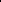 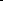 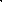 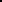 със Заповед № 58 / 27.06.2018 година на и. ф. Председател на Районен съд - Първомай е изменена Заповед № 47 / 27.05.2014 година на Председателя на Районен съд - Първомай, като е предвиден постоянен и периодичен контрол на административния ръководител върху воденето на деловодните книги и регистри и е разпоредено стриктното спазване на разпоредбата на чл. З5, ал. 2 от Правилника за администрацията в съдилищата;след изготвяне доклада на Комисията за 2017 година функциите на съдия по вписванията в Районен съд - Първомай са еднократно възлагани за изпълнение на районен съдия, за което на основание чл. 279, ал. З от Закона за съдебната власт е изпратено уведомление до Министъра на правосъдието (Заповед № 56 / 21.06.2018 година), а впоследствие е създадена организация съдията по вписванията и държавният съдебен изпълнител да се заместват взаимно при ползване на отпуск, за което след уведомяване Министърът на правосъдието издава заповед по реда на чл. З74, ал. 2 от ЗСВ.2. Относно преглед на данните за натовареността на съдиите и осъществява ли се и как наблюдение и контрол от председателя на съда на равномерното натоварване на съдиите:Констатирано е, че натовареността на съдиите при разпределянето и разглеждането на делата е относително равномерна, че административното ръководство следи за спазване на изискванията за равномерно натоварване, че са утвърдени Вътрешни правила за отчитане на натовареността на съдиите в Районен съд - Първомай, съгласно които възприетите критерии за корекция на първоначално определения коефициент на тежест на делата са в съответствие с Правилата за натовареността на съдиите, приети от Висшия съдебен съвет на 16.12.2015 година; изм. и доп. на 24.03.2016 година; изм. и доп. на 08.11.2016 година; изм. и доп. на 20.12.2016 година; изм. на 04.04.2017 година, изм. на 26.09.2017 година.3. Относно дейността на председателя на съда по осъществяване на контрол за спазване на сроковете за решаване на делата и предприемане на организационни и други мерки при констатации на просрочени дела:На Комисията са предоставени справка за свършените през 2018 година дела с допуснато забавяне на изготвяне на крайния съдебен акт, справка за дела с отменен ход по същество през 2018 година, справка за висящи дела(спрени и насрочени), образувани преди 01.01.2017 година, справка за предприети мерки при констатации на просрочени дела.От проверката на дела е установено е, че се спазват изискванията на чл. 252 от НПК и на чл. 271, ал. 10 от НПК относно сроковете на насрочване и отлагане на наказателните дела, констатирани са 2 неприключили дела, образувани преди 01.01.2016 година – наказателно дело от частен характер и гражданско дело; че висящи граждански дела, образувани преди 01.01.2016 година, няма, няма и дела с отменен ход по същество през 2018 година.За недопускане просрочване на делата е издадена Заповед № 50 / 11.04.2016 година, съгласно която в началото на всеки месец от календарната година на административния ръководител се представя справка за срокове по гражданските и наказателните дела, а в началото на всяко шестмесечие – справка с информация за несвършени и спрени дела (справката за спрени дела съдържа информация по видове дела и основания за спирането им), както и за такива, по които е допуснато забавяне на изготвянето на крайните съдебни актове.Установено е, че по отношение на констатираните просрочени дела не е издадена нарочна заповед от председателя на съда, но с оглед на общия брой на разгледаните от съдиите дела за 2018 година (547 от съдия Здравчев, от които 441 свършени в срок до три месеца, и 578 от съдия Монева, от които 395 свършени в срок до три месеца) и свършените средно на месец дела (42,75 дела от съдия Здравчев и 37,67 от съдия Монева) случаите на просрочие са следствие на повишения обем на правораздавателна дейност на реално зает щат в съда, както и поради фактическата и правна сложност на конкретните казуси. Отделно от горното, значителна част от постъпващите дела са с кратки процесуални срокове и същите се разглеждат и решават с приоритет. При отсъствие на единия съдия другият разглежда всички постъпващи в съда през съответния период дела с кратки процесуални срокове, а и двамата магистрати изпълняват множество допълнителни служебни функции, несвързани с правораздаването – съдия София Монева изпълнява функциите на административен ръководител – председател, което не се компенсира с намаляване процента на натовареността й, а в нейно отсъствие тези функции се поемат от съдия Спасимир Здравчев, който е ангажиран и с участие в комисии и с извършване на вътрешни проверки.Комисията обобщава, че в Районен съд - Първомай е създадена много добра организация на работа по образуването, администрирането и движението на постъпващите дела при спазване на процесуалния закон, Правилника за администрация на съдилищата и утвърдените Вътрешни правила за случайно разпределение на делата. При постъпването на документи и книжа в канцеларията на съда същите се обработват своевременно, поставя се входящ номер, дата и час на постъпване. При постъпване на документи по пощата се съхранява пощенският плик и се поставя дата на пощенското клеймо. Делата се разпределят в деня на образуването им посредством програмата за случайно разпределение на делата и съобразно утвърдените Вътрешни правила. Разпределението на делата се осъществява при спазване на принципа за случаен избор, като изключенията от същия са регламентирани изрично. По всяко дело се прилага протокол за избор на докладчик. Спазва се заповедта на председателя на съда за процентно съотношение, при което да се разпределят делата. Новообразуваните дела след разпределянето им се докладват незабавно на съдията докладчик. Водят се електронни досиета на делата. Делата се насрочват за разглеждане в открити съдебни заседания в максимално кратки срокове, като едновременно с това се спазват процесуалните срокове за призоваване. Няма случаи на необосновано отлагане на дела и на разглеждане извън разумните срокове. Съдебните актове се изготвят в законоустановените срокове, като са констатирани неголям брой (с оглед общия обем на разгледани дела) случаи на просрочие, дължащите се в по-голямата си част на повишения обем правораздавателна дейност на реално зает щат в съда, както и на фактическа и правна сложност на конкретните казуси. Съдиите се произнасят по подадените заявления за издаване на заповеди за изпълнение при спазване на тридневния срок по чл. 411, ал. 1 ГПК, а по молбите за допускане на обезпечение - в деня на постъпването им. Своевременно се администрират делата при обжалване на съдебния акт.Комисията препоръчва да се положат отново усилия от страна на ръководството на съда и от съдиите докладчици за преодоляване на случаите на забава при изготвянето на съдебните актове особено за период над месец от датата, на която е изтекъл законоустановеният срок за постановяване на съответния акт.4. Относно осъществяване на наблюдение от Председателя за направените отводи.На Комисията е представена справка за отводи през 2018 година и извлечение от Регистъра на отводите и самоотводите по НПК и ГПК за периода 01.01.2018 година – 31.12.2018 година. Констатирано е, че в графа „Мотиви за отвода“ на Регистъра се отразява единствено диспозитивът на постанования акт и е препоръчано да се отразяват мотивите на постановения във връзка с отвода / самоотвода съдебен акт.5. Относно спазване на сроковете за обработване на делата от различните служби на съдебната администрация и осъществяване на наблюдение от Председателя при констатации на несвоевременно извършване на тези дейности.Установява се, че между служителите е налице пълна взаимна заменяемост – всеки от тях освен преките си задължения по Правилника за администрацията в съдилищата изпълнява и други функции, вменени с длъжностната му характеристика и допълнително възложени му от административния ръководител, който, от своя страна, осъществява непрекъснат контрол по изпълнение на задълженията на съдебните служители и по спазване на сроковете за обработка на делата. Проверката на представените дела не констатира допуснати пропуски или неспазване на сроковете за обработката им.6. Относно спазване на разпоредбите на Закона за защита на личните данни при публикуване на съдебните актове в Регистъра по чл. 235, ал. 5 от ГПК, на електронната страница на съда и в ЦУБИПСА, както и осъществяването на наблюдение и контрол от Председателя.Комисията констатира, че в Районен съд - Първомай е създаден ред - чрез приемане на съответни вътрешни правила, обезпечаващ спазване разпоредбите на Закона за защита на личните данни при публикуване на съдебните актове в регистъра по чл. 2З5, ал. 5 от ГПК, на електронната страница на съда и в ЦУБИПСА, както и извършването на контрол върху работата на служителите, натоварени с обезличаването, от страна на административния секретар. Контрол от председателя се осъществява своевременно.7. Относно проверка за водене на деловодните книги и регистри и осъществяването на периодичен контрол:Комисията обобщава, че от административното ръководство на съда е създадена необходимата организация за спазване на законовите изисквания при воденето на деловодни книги и регистри. Същите се водят редовно и надлежно от съдебните служители, съгласно Правилника за администрацията в съдилищата, а периодичността на разпечатване на водените на електронен носител книги е указана със заповеди.8. Относно организация на работата по време на съдебната ваканция и при отсъствие на съдията докладчик с оглед спазване на сроковете за разглеждане на делата:Комисията констатира, че е обезпечена дейността по образуването на дела въз основа на постъпващи в съда книжа, като при отсъствие на административния ръководител със заповед е определено лице, което да образува в дело постъпилите в съда книжа и съответно разпредели същото.В обобщение се сочи, че за времето на съдебната ваканция е осигурена възможност да се разглеждат делата с кратки процесуални срокове, както и да се извършват съответните процесуални действия и по останалите дела, свързани с произнасяне в кратки процесуални срокове, като организацията на работа по време на съдебната ваканция и при отсъствие на съдия докладчик е съобразно утвърдената щатна численост от двама съдии.9. Относно организация на работата на държавния съдебен изпълнител и съдията по вписванията:На Комисията са предоставени статистически данни за дейността на държавния съдебен изпълнител и съдията по вписванията, както и изпълнителни дела и преписки на случаен принцип.Установено е, че взаимното заместване на съдия по вписвания и държавен съдебен изпълнител се осъществява по силата на заповеди на Министъра на правосъдието.След извършената цялостна проверка Комисията приема, че в Районен съд - Първомай е създадена много добра организация по постъпване, образуване и движение на гражданските, наказателните и изпълнителните дела в съответствие със Закона за съдебната власт и Правилника за администрацията на съдилищата; разпределението на делата се осъществява при спазване на принципа на случаен избор, като изключенията от същия са регламентирани изрично; натовареността на съдиите при разпределянето и разглеждането на делата е относително равномерна, а административното ръководство следи за спазване на изискванията за равномерно натоварване; през периода на съдебната ваканция е осигурена възможност за разглеждане на делата с кратки процесуални срокове, както и да се извършват съответните процесуални действия по делата, свързани с  произнасяне в кратки процесуални срокове, като организацията на работата по време на съдебната ваканция и при отсъствие на съдия докладчик е съобразно утвърдената щатна численост от двама съдии; предприети са организационни мерки за недопускане на нарушения на правото на разглеждане на делата в разумен срок, като причините образуваните преди 01.01.2017 година дела все още да са висящи са обективни и съдиите предприемат съответните процесуални действия по тях; създадена е организация за недопускане на неоснователни отводи на съдиите; от административното ръководство на съда е създадена необходимата организация да се упражнява постоянен контрол за спазване на законовите изисквания при обработването на делата, воденето на деловодните книги и регистри и публикуването на съдебните актове, като деловодните книги и регистри се водят редовно и надлежно от съдебните служители, съгласно Правилника за администрацията в съдилищата; изпълнени са препоръките от предходната проверка на дейността на Районен съд - Първомай.Комисията препоръчва да продължи създадената практика за периодично извършване на проверки, анализиране на причините и предприемане на съответни мерки при констатирано забавено произнасяне по делата и съответно да се положат усилия от страна на ръководството на съда и на съдиите докладчици за преодоляване на случаите на забава при изготвянето на съдебните актове особено за период над месец от датата на която е изтекъл законоустановения срок за постановяване на съответния акт, както и в Регистъра на отводите и самоотводите по НПК и ГПК, воден в Районен съд - Първомай, да се отразяват мотивите на постановения във връзка с отвода/самоотвода съдебен акт.В изпълнение на препоръките с Писмо изх. № 1123 / 23.07.2019 година и. ф. Председател на Окръжен съд – Пловдив е уведомен, че:със Заповед № 88 / 25.06.2019 година на и. ф. Председател на Районен съд – Първомай е разпоредено в Регистъра на отводите и самоотводите по НПК и ГПК да се отразяват мотивите на постановения във връзка с отвода / самоотвода съдебен акт, както и административният секретар да редактира вписванията по делата с отводи / самоотводи от началото на 2019 година до настоящия момент и да разпечата от САС „Съдебно деловодство“ Регистъра на отводите и самоотводите;продължена е утвърдената в Районен съд - Първомай практика за периодично извършване на проверки, анализиране на  причините и предприемане на конкретни мерки при констатирано забавено произнасяне на съдебните актове, като в тази връзка със своя Заповед № 99 / 22.07.2019 година административният ръководител е разпоредил, считано от 01.09.2019 година, ежемесечно да се изготвят и да му се докладват тематични моментни справки за сроковете за движението по наказателните и гражданските дела.9. Сграден фонд и техническа обезпеченост9.1. Сграда, оборудване, проблемиРайонен съд - Първомай се помещава в сграда, построена като съдебна палата през 1933 година в дворно място от 2070 кв.м.В работни дни от 07:30 часа до 19:00 часа съдът се охранява от двама служители на щат към Регионална дирекция „Охрана – Пловдив“, а в останалата част от денонощието и през почивните дни - със сигнално-охранителна техника по силата на сключени с Областна дирекция „Полиция“ – Пловдив договори, като през 2009 година във връзка с изпълнение на подпроект по ФАР BG / 2004 / 016.711.08.01. за повишаване на сигурността на съдебната сграда допълнително е инсталирана сигнално-охранителна техника, съвместена през 2011 година с дотогава съществуващата и въведена през 2012 година в експлоатация в пълен обем. Благодарение на добрите отношения между ръководствата на Районен съд – Първомай, Регионална дирекция „Охрана – Пловдив“, Областна дирекция на МВР – Пловдив и Районна прокуратура – Първомай техниката, собственост на Районен съд – Първомай (31.05.2014 година), е свързана към мрежата на районната прокуратура.Сградата се отоплява с локално газово отопление, а през лятото се използват климатици.Заседателната зала е една и заседанията се насрочват така, че да не съвпадат по време за отделните съдебни състави.Към момента председателят на съда, вторият съдия и административният секретар са в самостоятелни кабинети, а държавният съдебен изпълнител и съдията по вписванията, счетоводителят и служителят „Човешки ресурси“ делят по един общ.Призовкар-чистачът, съдебният секретар и съдебният деловодител в съдебноизпълнителната служба са в отделна стая, която в момента е и съдебноизпълнителна служба.Деловодителят регистратор, изпълняващ и функциите на завеждащ бюро „Съдимост“, деловодителят архивар и деловодителят в общо деловодство са в обща канцелария с три работни места.През 2008 година голяма част от мебелите в работните помещения на съда са подменени с нови. През 2009 година са закупени стелаж (шкаф) за подреждане и съхранение на делата в служба „Деловодство” и шкаф за документи в съдебноизпълнителна служба. От тогава до настоящия момент не е закупувана нова мебелировка.Съдебната палата разполага с 12 работни помещения, четири от които се заемат от Районната прокуратура и едно от Агенцията по вписванията.В сутерена на сградата са разположени архиви на съда и прокуратурата, сървър, помещение за класифицирана информация, зала за публична продан (оборудвана през 2008 година с налични стари мебели), клетка за конвоирани лица, зала за отдих, котелно, складови и др. помещения.Но в приземния етаж има изградени стени по начин, непригоден за функционално използване на помещенията, част от които са в лошо състояние – пукнатини по зидовете, влага и мухъл, неравности по пода, прозорците са единични с прогнила дървена дограма, изграденият санитарен възел е без течаща вода и негоден за използване. Липсва и отопление.През 2017 година е решен въпросът за адаптиране на сградата на Районен съд – Първомай за осигуряване на равен достъп на хора с увреждания – с Решение по т. 7 на Комисия „Бюджет и финанси“ на Висшия съдебен съвет по Протокол № 29 / 09.08.2017 година бюджетната сметка на Районен съд – Първомай по § 5200 „Придобиване на ДМА“ е увеличена с 14000 лева и по силата на Договор от 18.10.2017 година от „Про – Лифт България“ ООД - София е закупено самоходно устройство с гумени задвижващи вериги (робот), модел SA-S, за преодоляване на стълбища с инвалидна количка на стойност 10800 лева.По предложение на административните ръководители на районния съд и прокуратурата със Заповед № ЛС-04-667 / 05.05.2010 година на Министъра на правосъдието е разпределено ползването на съдебната палата, както следва:за Районен съд – Първомай – 8 помещения на първия етаж и 12 помещения в сутерена (с полезна площ около 188,98 кв.м);за Районна прокуратура – Първомай - 4 помещения на първия етаж и 4 помещения в сутерена (с полезна площ около 31,07 кв.м);за Агенция по вписванията - едно помещение на първия етаж и едно помещение в сутерена (с полезна площ около 11,13 кв.м);общи части на сградата (около 95,91 кв.м).Последните по-мащабни ремонтни дейности датират от 2002 година, когато са отремонтирани покривът, оградата на двора, санитарните възли; фоайето и работните помещения са боядисани постно, отводнени са водосточните тръби, изпълнен е и тротоар с тротоарни плочки от северната, източната и южната страни на сградата.През 2003 година съдебната палата е боядисана външно, извършена е вертикална планировка на двора – водопроводна инсталация, бетонова шахта с хидрофорна помпа, направа на дренажен баластрен слой, полагане на бордюри, поставяне на плъзгаща метална врата.Но дейностите по ремонт и реконструкция на сградния фонд са проблем, който не стои на дневен ред само пред ръководството на съда, а и на прокуратурата.Въпреки нуждата от ремонт на сутерена и подмяна на дограмата, крайно необходимо бе отремонтирането на покрива на сградата, тъй като при обилен валеж години наред подпорните греди се напояваха с вода и при някои от тях се наблюдаваше изгниване, в следствие на течовете луминесцентните лампи в почти всички помещения се пълнеха с вода, а в работните помещения при валеж или снеготопене се подлагаха пластмасови кофи, папките със съдебни книжа, компютърната техника, принтерите се разместваха, за да не се повредят, което създаваше затруднения за нормалния работен процес на съдиите и служителите.В резултат на обявена обществена поръчка с предмет „Основен ремонт на покрива на сградата на Районен съд гр. Първомай“ Министерство на правосъдието сключва договор за изпълнение с „Хидрострой-БГ 63” ЕООД – Самоков и през месец април на 2016 година основният ремонт на стойност 57487,98 лева с ДДС е вече факт – върху плочата на сградата е поставена топлоизолация (вата), подменена е изгнилата дървена покривна конструкция, монтирана е нова дъсчена обшивка, върху нея са положени покривно дифузно фолио и импрегнирани летви (двойна скара), поставени са бетонови керемиди, включително и вентилиращи, подновени са челните дъски, монтирани са безшевни медни улуци, водосточни тръби и гръмоотвод.Във връзка с извършения ремонт на покрива на сградата с Писмо изх. № 1498 / 10.10.2016 година Председателят на съда уведомява Комисия „Бюджет и финанси“ при Висшия съдебен съвет за необходимостта от изграждането на система за защита на офис оборудване и захранване на видеонаблюдение от пренапрежения / вторични въздействия на мълнии или от комутативни предавани по електрозахранващата и комутационната мрежа, чието изграждане е предназначено за ограничаване на преходно пренапрежение, причинено от мълния или от работа (комутация или други преходни процеси), която се извършва чрез електрозахранващата мрежа. Със свое Решение по т. 63 от Протокол № 42 / 17.11.2016 година Пленумът на Висшия съдебен съвет дава съгласие за увеличение на бюджетната сметка на Районен съд – Първомай за 2016 година и на 25.11.2016 година са доставени и монтирани три монофазни защитни устройства от пренапрежения.С Писмо изх. № 836 / 09.06.2016 година Председателят на Районен съд – Първомай обосновава пред Министъра на правосъдието необходимостта, преди да изтече срокът по § 83 от Преходните и заключителни разпоредби на Закона за съдебната власт, в който областните управители следва да отразят промените в актовете за държавна собственост или да съставят актове за държавна собственост за имотите на съдебната власт, да бъде извършена промяна в ползването на две от помещенията на първия етаж в Съдебната палата на град Първомай, а именно Служба по вписванията да ползва помещение № 4 с площ от 12,68 кв. м, а административният секретар на съда да работи в помещение № 7 с площ от 11,13 кв. м, но с Писмо изх. № 92-32-38 / 12.10.2016 година с мотиви, че със Заповед № ЛС-04-667 / 05.05.2010 година на Министъра на правосъдието е извършено разпределение на помещенията на съдебната палата в град Първомай, Изпълнителният директор на Агенция по вписванията изразява несъгласие с направеното искане, обосновавайки го с допълнително материално обезпечаване, необходимо за структурно окабеляване на помещението, Заместник-министърът на правосъдието намира, че към момента не са налице предпоставки за иницииране на процедура по реда на чл. 15 от Закона за държавната собственост.В изпълнение на разпоредбата на § 83 от Преходните и заключителни разпоредби на Закона за съдебната власт след снабдяване с необходимите документи същите са представени в Областна администрация – Пловдив с Писмо изх. № 1627 / 07.11.2016 година и на 21.11.2016 година Областният управител съставя Акт № 9261 за публична държавна собственост на съдебната палата в град Първомай.През 2017 година поради спиране на функционирането на климатик в едно от помещенията е изпратено Писмо изх. № 1485 / 17.10.2017 година на Комисия „Бюджет и финанси“ при Висшия съдебен съвет с искане за отпускане на бюджетни средства в размер на 1800 лева. С Решение по т. 20 на Пленума на Висшия съдебен съвет по Протокол № 36 / 09.11.2017 година бюджетната сметка на Районен съд – Първомай по § 5200 „Придобиване на ДМА“ е увеличена с 1800 лева и е закупена и монтирана климатична система на стойност 1800 лева.9.2. Компютърна техника и софтуер9.2.1. Компютърни конфигурации и периферни устройстваПрез 2019 година Районен съд - Първомай разполага с 28 компютъра, от които 4 отпреди 2006 година, 4 от 2007 година, 4 от 2008 година, 2 от 2009 година, 1 от 2012 година, 1 от 2013 година, 4 от 2014 година, 3 от 2016 година, 2 от 2017 година и 1 от 2019 година (Решение на Пленума на Висшия съдебен съвет по Протокол № 30 / 12.12.2019 година), както и лаптоп.Съдът разполага с две лазерни мултифункционални устройства (принтер, скенер и копир), закупени през 2007 година, седем лазерни мултифункционални устройства (принтер, скенер, копир и факс), от които 2 са закупени през 2008 година и 2 през 2015 година, едно предоставено от Висш съдебен съвет през 2009 година, 1 закупено през 2017 година и 2 закупени през 2019 година; 14 лазерни принтера, 5 от които отпреди 2006, 6 от 2007 година, 1 предоставен от Висш съдебен съвет през 2016 година и 2 предоставени от Висш съдебен съвет през 2017 година.Работата на съдебните служители се улеснява и с помощта на мултифункционални машини: Xerox Work Centre 5335, закупена през 2015 година, и Xerox VersaLink B7035, закупена през 2019 година за 3980 лева, одобрени с Решение на Пленума на Висшия съдебен съвет по Протокол № 15 / 11.07.2019 година.Сървърната система, целяща контролиран достъп на всеки потребител до ресурсите на мрежата според изпълняваните от него дейности и осигуряване на ресурс за архивиране на базите на работните програми и техните приложения, е инсталирана и функционира от началото на 2014 година.През 2016 година са закупени 6, а през 2019 година – още 2 поддържащи UPS за някои от персоналните компютри.9.2.2. Правноинформационни системи и приложни програмиАпис 6 (инсталирана за първи път на 29.09.2004 година), внедрен на компютърните работни места с абонамент за една година и актуализация по Интернет;Съдебно деловодство (внедрена от „Информационно обслужване” – Варна на 28.12.1998 година). През 2015 година е внедрен допълнителен модул „Служебни защити“ към програмния продукт с цел да се избегне хартиеният обмен с Адвокатска колегия – Пловдив, през 2016 година – допълнителен модул „Призовкар“, а през 2018 година е активиран трансфер на данни към Единния портал за електронно правосъдие;АИС „Бюра съдимост“ с внедрена през 2009 година версия 10.1.0.5. (прилагане на Oracle PatchSet p4505133_10105_WINNT) в изпълнение на Договор № 45-06-004 / 23.01.2009 година, сключен между Висшия съдебен съвет и Консорциум „Лирекс БГ“ ООД - „Индекс – България“ ООД – София, с разширено системно обслужване до 31.12.2011 година; ежегодно срокът на договора се подновява с една година;Съдебно изпълнение (внедрен през 2000 година от ЕТ „Темида 2000 – Еди Чакъров“ - Варна) с последна актуализация на договора от 12.03.2005 година за поддръжка на продукта; през 2017 година е внедрен програмен модул „Електронни справки към Регистъра на банковите сметки и сейфове“ към програмния продукт; през 2018 година е закупена и внедрена от „Нотарис“ ЕООД – София компютърна система за управление на паричните потоци в съдебното изпълнение – NFORCE, закупен е и програмен модул Jes Api, автоматизиращ комуникацията между програмата Jes и финансовия модул NFORCE; през 2019 година е внедрен програмен модул „Електронни справки чрез Regix“, средствата за чието закупуване са одобрени с Решение на Пленума на Висшия съдебен съвет по Протокол № 11 / 09.05.2019 година;Личен състав, ТРЗ и движение по набирателната и бюджетната сметки (внедрен на 01.12.1998 година от ЕТ „Марсти“ – Пловдив) с годишен абонамент по следенето, отчитането, ежемесечната проверка на информационната база и оказване на методическа помощ на ползвателите на продукта;Конто, внедрен през 2010 година във връзка с Писмо изх. № 91-00-007 / 14.01.2010 година на Висшия съдебен съвет относно въвеждане на единен счетоводен продукт.ЗаключениеПрез 2019 година в Районен съд – Първомай се работи в съответствие със Закона за съдебната власт, Правилника за администрацията в съдилищата, Кодекса на труда, Закона за финансовото управление и контрол в публичния сектор, Закона за защита на личните данни, Закона за класифицираната информация и други нормативни актове, касаещи пряко дейността на организационната единица.Спазват се утвърдените със заповеди Правилник за вътрешния трудов ред и Етичен кодекс на служителите, в които са регламентирани правата и отговорностите на работещите в Районен съд - Първомай във връзка със запазване и повишаване на доверието на обществото в съдебната система като ефективна, безпристрастна и независима.Трудовата дисциплина се спазва от всички служители.Работното време и функциите на отделните служби са съобразени с изискванията на Правилника за администрацията в съдилищата, пригодени към наличния щат и условията за работа.Във всяка от службите гражданите се обслужват без прекъсване през целия работен ден, а съдиите не приемат граждани за справки и консултации.Опитът на съдебните служители, които акуратно и в срок изпълняват задълженията си, създава сигурност у съдиите и помага за по-ефективната дейност на съда.Извършената работа по качество на съдебните актове и бързина на постановяването им е белег за добрата теоретическа подготовка и постоянния стремеж на съдиите към усвояване на промените в законодателството и съдебната практика, за което способстват и организираните от Национален институт на правосъдието, Окръжен съд – Пловдив, Апелативен съд - Пловдив семинари, както и провежданите неформални събирания за обсъждане на по-сложни казуси - основания да се очаква по-успешно справяне с високоотговорната правораздавателна дейност в община Първомай за изготвяне на правилни и законосъобразни съдебни актове.Създадените и поддържани коректни професионални отношения с другите правозащитни органи на територията на съдебния район са предпоставка за успешната работа на съда и за борбата срещу престъпността.Съществува добро взаимодействие между Районен съд – Първомай, Окръжен съд – Пловдив и Апелативен съд – Пловдив – всички възникнали проблеми от правен и организационен характер се решават максимално бързо и с необходимото разбиране.и. ф. Председател: 	(п)	съдиявид делоСпасимир ЗдравчевСофия МоневаГраждански-100 %Заповедно производство100 %100 %Наказателни100 %-Граждански и наказателни (при отвод, връщане за ново разглеждане и др.)100 %100 %Отчетен периодНаказателни делана производство2016201720182019Постъпили през периода333300291303Несвършени към началото на периода37365034Общо370336341337Вид на внесения актВид на внесения акт2016201720182019Прокурорски акт, въз основа на който се образува НОХД (в това число и споразумение по чл. 381 от НПК)Прокурорски акт, въз основа на който се образува НОХД (в това число и споразумение по чл. 381 от НПК)1209697101Мотивирано постановление за приложение на чл. 78а от НКМотивирано постановление за приложение на чл. 78а от НК32501318Исканеза принудителни медицински мерки по Закона за здравето и чл. 89 от НК15443Исканеза групиране – чл. 25 във връзка с чл. 23 от НК49168Исканепо чл. 68 от НК2262Исканепо чл. 159 – чл. 165 от НПК (без отчетените отделно по чл. 159а от НПК)8822-Исканепо чл. 72 от НПК--1-Исканеза вземане на мярка за неотклонение задържане под стража5-33Исканепо чл. 159а от НПК69364542ОбщоОбщо255205207177ДелаОтчетен периодНасрочениНасрочениНасрочениОтложениОтложениОтложениДелаОтчетен периодгражданскинаказателниобщогражданскинаказателниобщо2016 година3153596741441242682017 година3023446461511222732018 година25532357895881832019 година294353647109135244ГодинаБрой делаБрой делаДействителна натовареност,изчислена спрямо двама съдии по щат за 24 човекомесецаДействителна натовареност,изчислена спрямо двама съдии по щат за 24 човекомесецаГодинаразгледанисвършениДействителна натовареност,изчислена спрямо двама съдии по щат за 24 човекомесецаДействителна натовареност,изчислена спрямо двама съдии по щат за 24 човекомесецаГодинаразгледанисвършеникъм делата за разглежданекъм свършените дела20161148102547,8342,712017112097046,6740,422018112596546,8840,2120191186100749,4241,96Видове престъпления по глави от НКсвършени деласвършени делаброй наказани лицаброй оправдани лицаВидове престъпления по глави от НКсъс съдебен акт по съществопрекратени по споразумениеброй наказани лицаброй оправдани лицаГлава ІІ. Престъпления против личността0550Глава ІІІ. Престъпления против правата на гражданите0110Глава ІV. Престъпления против брака, семейството и младежта0110Глава V. Престъпления против собствеността622310Глава VІ. Престъпления против стопанството011110Глава VІІІ. Престъпления против дейността на държавни органи, обществени организации и лица, изпълняващи публични функции0220Глава ІХ. Документни престъпления0550Глава Х. Престъпления срещу реда и общественото спокойствие0340Глава ХІ. Общоопасни престъпления038380общо688980Движение на делатаДвижение на делатаДвижение на делата20162016201720172018201820192019Движение на делатаДвижение на делатаДвижение на делатаброй делаобщоброй делаобщоброй делаобщоброй делаобщоНОХДпостъпили през годинатапостъпили през годината12012610511799113101103НОХДостанали от миналия отчетен периодостанали от миналия отчетен период612612117141132103НОХДСвършени1. решени по същество с присъда271142410325111697НОХДСвършени2. прекратени по споразумение8511470103821118897НОХДСвършени3. прекратени по други причини211491034111397НОХДСвършени1. в срок до 3 месеца10611488103881118997НОХДСвършени2. в срок над 3 месеца81141510323111897НОХДнесвършени в края на отчетния периоднесвършени в края на отчетния период121214142266НОХДобжалваниобжалвани111115159955Движение на делатаДвижение на делатаДвижение на делата20162016201720172018201820192019Движение на делатаДвижение на делатаДвижение на делатаброй делаобщоброй делаобщоброй делаобщоброй делаобщоНЧХДпостъпили през годинатапостъпили през годината811392525НЧХДостанали от миналия отчетен периодостанали от миналия отчетен период311693535НЧХДСвършени1. решени по същество25462234НЧХДСвършени2. прекратени35260214НЧХДСвършени1. в срок до 3 месеца15262214НЧХДСвършени2. в срок над 3 месеца45460234НЧХДнесвършени в края на отчетния периоднесвършени в края на отчетния период66333311НЧХДобжалваниобжалвани88221122Движение на делатаДвижение на делатаДвижение на делата20162016201720172018201820192019Движение на делатаДвижение на делатаДвижение на делатаброй делаобщоброй делаобщоброй делаобщоброй делаобщоЧНДпостъпили през годинатапостъпили през годината1271317375124129103109ЧНДостанали от миналия отчетен периодостанали от миналия отчетен период413127551296109ЧНДСвършени1. решени по същество1141296370100123102107ЧНДСвършени2. прекратени15129770231235107ЧНДСвършени1. в срок до 3 месеца1261296770112123106107ЧНДСвършени2. в срок над 3 месеца3129370111231107ЧНДнесвършени в края на отчетния периоднесвършени в края на отчетния период22556622ЧНДобжалваниобжалвани8800551111Движение на делатаДвижение на делатаДвижение на делата20162016201720172018201820192019Движение на делатаДвижение на делатаДвижение на делатаброй делаобщоброй делаобщоброй делаобщоброй делаобщоАНДпостъпили през годинатапостъпили през годината77101119135669497120АНДостанали от миналия отчетен периодостанали от миналия отчетен период2410116135289423120АНДсвършени1. решени по същество77848610763706671АНДсвършени2. прекратени78421107770571АНДсвършени1. в срок до 3 месеца41846310733701771АНДсвършени2. в срок над 3 месеца43844410737705471АНДнесвършени в края на отчетния периоднесвършени в края на отчетния период1717282827274949АНДобжалваниобжалвани2929252514141111Движение на делатаДвижение на делатаДвижение на делатаДвижение на делата201620162016201720172017201820182018201920192019Движение на делатаДвижение на делатаДвижение на делатаДвижение на делатаброй делаброй делаобщоброй делаброй делаобщоброй делаброй делаобщоброй делаброй делаобщоГраждански делапостъпилиновообразуваниновообразувани651697778637698784616686784656724849Граждански делапостъпилиполучени по подсъдностполучени по подсъдност46697778566987847068678466724849Граждански делапостъпиливърнати за ново разглежданевърнати за ново разглеждане0697778569878406867840724849Граждански делапостъпилипродължаващи под същия номерпродължаващи под същия номер0697778069878416867842724849Граждански делаостанали от миналия отчетен периодостанали от миналия отчетен периодостанали от миналия отчетен период818177886867849898784125125849Граждански деласвършени1. решени по същество1. решени по същество598598692583583684556556659628628728Граждански деласвършени2.прекратени2.1. по спогодба994692910168459365910100728Граждански деласвършени2.прекратени2.2. по други причини859469292101684889365990100728Граждански деласвършени1. в срок до 3 месеца1. в срок до 3 месеца600600692614614684603603659659659728Граждански деласвършени2. в срок над 3 месеца2. в срок над 3 месеца9292692707068456566596969728Граждански деланесвършенинесвършенинесвършени868686100100100125125125121121121Граждански делаобжалваниобжалваниобжалвани232323313131151515202020делапериодпостъпилипостъпилипостъпилиза разглежданеза разглежданеза разглежданесвършенисвършенисвършенисвършениделапериодгражданскинаказателниобщогражданскинаказателниобщогражданскинаказателниобщо2016 година69733310307783701148692333102510252017 година69830099878433611206842869709702018 година68629197778434111256593069659652019 година7243031027849337118672827910071007Изпълнителни производстваИзпълнителни производстваИзпълнителни производстваИзпълнителни производстваИзпълнителни производстваИзпълнителни производстваИзпълнителни производстваИзпълнителни производстваИзпълнителни производстваИзпълнителни производстваИзпълнителни производстваИзпълнителни производстваИзпълнителни производстваИзпълнителни производстваИзпълнителни производстваИзпълнителни производстваДвижение на делатаДвижение на делатаДвижение на делатаДвижение на делата201620162016201720172017201820182018201920192019Движение на делатаДвижение на делатаДвижение на делатаДвижение на делатаброй делаброй делаобщоброй делаброй делаОбщоброй делаброй делаобщоброй делаброй делаобщоИзпълнителни делапостъпилипостъпили1. в полза на държавата632327501312328498627290875212893Изпълнителни делапостъпилипостъпили2. в полза на юридически лица и търговци14623275073232849165272908116212893Изпълнителни делапостъпилипостъпили3. в полза на граждани22232750272328491727290819212893Изпълнителни делапостъпилипостъпили4. изпълнение на чуждестранни решения0232750023284902729080212893Изпълнителни делапостъпилипостъпили5. изпълнение на обезпечителни мерки1232750123284942729082212893Изпълнителни делаостанали от миналия отчетен периодостанали от миналия отчетен период1. в полза на държавата1851875078617849134636908184681893Изпълнителни делаостанали от миналия отчетен периодостанали от миналия отчетен период2. в полза на юридически лица и търговци188518750251617849234636908244681893Изпълнителни делаостанали от миналия отчетен периодостанали от миналия отчетен период3. в полза на граждани255518750232617849214636908198681893Изпълнителни делаостанали от миналия отчетен периодостанали от миналия отчетен период4. изпълнение на чуждестранни решения0518750061784906369080681893Изпълнителни делаостанали от миналия отчетен периодостанали от миналия отчетен период5. изпълнение на обезпечителни мерки57518750566178495463690855681893Изпълнителни деласвършенипрекратенисвършени чрез реализиране на вземането8383133131131213174174227160160253Изпълнителни деласвършенипрекратенипрекратени по други причини3838133767621350502276363253Изпълнителни деласвършениизпратени на друг съдебен изпълнителизпратени на друг съдебен изпълнител121213366213332272929253Изпълнителни деланесвършенинесвършенинесвършени617617617636636636681681681640640640Изпълнителни делаброй жалбиброй жалбиуважени003000002003Изпълнителни делаброй жалбиброй жалбиотхвърлени333000222333ДейностпериодВписвания, отбелязвания и заличаванияВписвания, отбелязвания и заличаванияВписвания, отбелязвания и заличаванияОтказиОтказиОтказиИздадениИздадениИздадениНотариална дейност по заместванеНотариална дейност по заместванеДейностпериодобразувани нотариални деладруги вписванияобщонеобжалваниОбжалваниОбжалваниудостоверения за тежестипреписисправкиизповядани сделкизаверки на договори, пълномощни и др.Дейностпериодобразувани нотариални деладруги вписванияобщонеобжалванипотвърдениотменениудостоверения за тежестипреписисправкиизповядани сделкизаверки на договори, пълномощни и др.2016 година16471143279073213671465137022017 година13249912315421528514651340152018 година13041040234430022871153135142019 година1224916214021012961085154010